О внесении изменений постановлениеадминистрации Мариинско-Посадского района от 05.03.2015 г. № 192 «Об утверждении муниципальной программы Мариинско-Посадского района Чувашской Республики«Повышение безопасности жизнедеятельности населения и территорий Мариинско-Посадского района Чувашской Республики на 2015-2020гг.»В целях повышения уровня безопасности жизнедеятельности населения и территорий Мариинско-Посадского района администрация  Мариинско-Посадского района Чувашской Республики п о с т а н о в л я е т:В постановление администрации Мариинско-Посадского района от 05.03.2015 г. № 192 «Об утверждении муниципальной программы Мариинско-Посадского района Чувашской Республики «Повышение безопасности жизнедеятельности населения и территорий Мариинско-Посадского района Чувашской Республики на 2015-2020гг.», в приложение № 6 к муниципальной программе Мариинско-Посадского района Чувашской Республики «Повышение безопасности жизнедеятельности населения и территорий Мариинско-Посадского района Чувашской Республики на 2015-2020гг, в подпрограмму «Профилактика правонарушений в Мариинско-Посадском районе Чувашской Республики», внести следующее изменения:1.1. Приложение № 1 к муниципальной программе Мариинско-Посадского района Чувашской Республики «Повышение безопасности жизнедеятельности населения и территории Мариинско-Посадского района Чувашской Республики на 2015-2020гг.» изложить в новой редакции согласно приложению № 1 к настоящему постановлению.1.2. Приложение № 3 к муниципальной программе Мариинско-Посадского района Чувашской Республики «Повышение безопасности жизнедеятельности населения и территории Мариинско-Посадского района Чувашской Республики на 2015-2020гг.» изложить в новой редакции согласно приложению № 2 к настоящему постановлению.1.3. Приложение № 8 к муниципальной программе Мариинско-Посадского района Чувашской Республики «Повышение безопасности жизнедеятельности населения и территории Мариинско-Посадского района Чувашской Республики на 2015-2020гг.» изложить в новой редакции согласно приложению № 3 к настоящему постановлению.1.4. В паспорте подпрограммы «Профилактика правонарушений в Мариинско-Посадском районе Чувашской Республики» исключить раздел соисполнители подпрограммы; 1.5. Включить в подпрограмму «Профилактика правонарушений в Мариинско-Посадском районе Чувашской Республики» раздел следующего содержания: По тексту приложений к подпрограмме «Профилактика правонарушений в Мариинско-Посадском районе Чувашской Республики» слова «соисполнители» заменить словами «участники».Настоящее постановление вступает в силу со дня его официального опубликования Глава администрацииМариинско-Посадского района                                                                          А.А. МясниковПриложение № 1к постановлению администрации Мариинско-Посадского районаот 22.10.2018 № 737Приложение № 1к муниципальной программеМариинско-Посадского района Чувашской Республики «Повышение безопасности жизнедеятельности населенияи территорий Мариинско-Посадского района Чувашской Республики на 2015 - 2020 годы»СВЕДЕНИЯО ПОКАЗАТЕЛЯХ (ИНДИКАТОРАХ) МУНИЦИПАЛЬНОЙ ПРОГРАММЫ МАРИИНСКО-ПОСАДСКОГО РАЙОНА ЧУВАШСКОЙ РЕСПУБЛИКИ "ПОВЫШЕНИЕ БЕЗОПАСНОСТИ ЖИЗНЕДЕЯТЕЛЬНОСТИ НАСЕЛЕНИЯ И ТЕРРИТОРИЙ МАРИИНСКО-ПОСАДСКОГО РАЙОНА ЧУВАШСКОЙ РЕСПУБЛИКИ  НА 2015 - 2020 ГОДЫ», ПОДПРОГРАММ "ЗАЩИТА НАСЕЛЕНИЯ И ТЕРРИТОРИЙ ОТ ЧРЕЗВЫЧАЙНЫХ СИТУАЦИЙ ПРИРОДНОГО И ТЕХНОГЕННОГО ХАРАКТЕРА, ОБЕСПЕЧЕНИЕ ПОЖАРНОЙ БЕЗОПАСНОСТИ И БЕЗОПАСНОСТИ НАСЕЛЕНИЯ НА ВОДНЫХ ОБЪЕКТАХ", "ПРОФИЛАКТИКА ПРАВОНАРУШЕНИЙ В МАРИИНСКО-ПОСАДСКОМ РАЙОНЕ ЧУВАШСКОЙ РЕСПУБЛИКИ" И "ПРОФИЛАКТИКА ТЕРРОРИЗМА И ЭКСТРЕМИСТСКОЙ ДЕЯТЕЛЬНОСТИ В МАРИИНСК5О-ПОСАДСКОМ РАЙОНЕ" И ИХ ЗНАЧЕНИЯХПриложение № 2к постановлению администрации Мариинско-Посадского районаот _______________№ _____Приложение № 3к муниципальной программеМариинско-Посадского района Чувашской Республики  «Повышение безопасности жизнедеятельности населенияи территорий  Мариинско-Посадского района Чувашской Республики на 2015 - 2020 годы»РЕСУРСНОЕ ОБЕСПЕЧЕНИЕРЕАЛИЗАЦИИ МУНИЦИПАЛЬНОЙ ПРОГРАММЫ МАРИИНСКО-ПОСАДСКОГО РАЙОНА ЧУВАШСКОЙ РЕСПУБЛИКИ«ПОВЫШЕНИЕ БЕЗОПАСНОСТИ ЖИЗНЕДЕЯТЕЛЬНОСТИ НАСЕЛЕНИЯИ ТЕРРИТОРИЙ МАРИИНСКО-ПОСАСДКОГО РАЙОНА ЧУВАШСКОЙ РЕСПУБЛИКИ НА 2015 - 2020 ГОДЫ» ЗА СЧЕТ СРЕДСТВ БЮДЖЕТА МАРИИНСКО-ПОСАДСКОГО РАЙОНА_____________________________* Мероприятия проводятся по согласованию с исполнителем. Приложение № 3к постановлению администрации Мариинско-Посадского районаот _______________№ _____Приложение № 8к муниципальной программеМариинско-Посадского района Чувашской Республики «Повышение безопасности жизнедеятельности населенияи территорий Мариинско-Посадского района Чувашской Республики на 2015 - 2020 годы»Подпрограмма
"Профилактика незаконного потребления наркотических средств и психотропных веществ, наркомании в Мариинско-Посадском районе Чувашской Республики" Паспорт подпрограммыРаздел I. Характеристика сферы реализации подпрограммы, описание основных проблем в указанной сфере и прогноз ее развитияНеобходимость разработки подпрограммы, направленной на противодействие злоупотреблению наркотиками и их незаконному обороту, а также профилактику наркомании и формирование здорового образа жизни, продиктована следующими обстоятельствами:приоритетное значение профилактики наркомании в формировании здорового образа жизни и стабилизации демографической ситуации в Мариинско-Посадском районе Чувашской Республики;необходимость формирования установок здорового образа жизни как социального свойства личности, гарантирующего в условиях рыночной экономики конкурентоспособность, благополучие семьи, профессиональное долголетие, обеспеченную старость.Подпрограмма разработана в соответствии с Федеральным законом от 8 января 1998 г. N 3-ФЗ "О наркотических средствах и психотропных веществах", Указом Президента Российской Федерации от 9 июня 2010 г. N 690 "Об утверждении Стратегии государственной антинаркотической политики Российской Федерации до 2020 года" (далее - Стратегия), постановлением Правительства Российской Федерации от 15 апреля 2014 г. N 299 "Об утверждении муниципальной программы Российской Федерации "Противодействие незаконному обороту наркотиков", Законом Чувашской Республики от 7 октября 2008 г. N 53 "О профилактике незаконного потребления наркотических средств, психотропных веществ и новых потенциально опасных психоактивных веществ, наркомании и правонарушений, связанных с незаконным оборотом наркотических средств, психотропных веществ и новых потенциально опасных психоактивных веществ".Анализ ситуации, сложившейся с распространением наркотиков на территории Мариинско-Посадского района Чувашской Республики, показывает, что работа по профилактике и пресечению потребления наркотических средств и психотропных веществ, объединение усилий правоохранительных органов, органов власти и органов местного самоуправления в Мариинско-Посадском районе Чувашской Республики, привлечение общественных объединений, поддержка деятельности медицинских организаций позволяют контролировать наркоситуацию.Несмотря на относительно благополучную статистику последних лет, актуальность борьбы с незаконным оборотом наркотиков и злоупотреблением ими сохраняется. Это обусловлено следующими факторами:появлением и распространением на наркорынке, в том числе через информационно-телекоммуникационную сеть "Интернет", новых психотропных веществ, обладающих высоким наркогенным потенциалом и высокой токсичностью;активным включением в наркоманическую среду детей и подростков, что приводит к увеличению числа несовершеннолетних среди потребителей наркотиков;нахождение территории Мариинско-Посадского района недалеко от автомобильной трассы федерального значения, использующейся в том числе и для транспортировки наркотических средств и психотропных веществ;увеличением количества иностранных граждан и лиц без гражданства, поставленных на миграционный учет по месту пребывания;Злоупотребление наркотическими средствами и психотропными веществами является одной из наиболее серьезных проблем нашего общества, вызывающей необходимость активных и решительных действий по организации профилактики наркозависимости и борьбы с распространением наркотиков. В рамках реализации Стратегии введен принципиально новый правовой институт альтернативной ответственности, когда решением суда в рамках уголовного или административного судопроизводства обеспечивается направление потребителей наркотических средств и психотропных веществ на лечение, реабилитацию и ресоциализацию.В целях своевременного привлечения к лечебно-реабилитационному процессу лиц, потребляющих наркотические средства и психотропные вещества, требуется организация четкой и контролируемой государством системы реабилитации и ресоциализации, что является гуманным по отношению как к самим потребителям, так и к членам их семей. Реализация основных положений национальной системы реабилитации и ресоциализации позволит снизить напряженность наркоситуации, медико-социальные потери, а также сформировать систему ранней профилактики рецидивной преступности в обществе.Рост числа потребителей наркотиков влечет за собой увеличение количества преступлений, связанных с незаконным оборотом наркотических средств и психотропных веществ. На протяжении нескольких лет ситуация в сфере незаконного оборота наркотиков на территории Чувашской Республики остается напряженной. Количество выявленных наркопреступлений сохраняется на высоком уровне (2013 г. - 226,04, 2012 г. - 226,04, 2011 г. - 213,01 на 100 тыс. человек).На наркорынке появляются новые наркотические средства и психотропные вещества. Реализация мероприятий подпрограммы позволит в течение 4 лет достигнуть снижения доли преступлений в сфере незаконного оборота наркотиков в общем количестве преступлений, совершенных в Мариинско-Посадском районе Чувашской Республики, на 15,4 процента, внедрить систему наркологического консультирования граждан как инструмент выявления и профилактики наркотической зависимости на раннем этапе, сформировать региональный сегмент национальной системы реабилитации и ресоциализации потребителей наркотических средств и психотропных веществ, завершивших программы медицинской реабилитации (далее - национальная система реабилитации и ресоциализации), и достигнуть к 2021 году увеличения показателя двухлетней ремиссии больных наркоманией на 5,6 процента.Раздел II. Приоритеты государственной политики в сфере реализации подпрограммы, цели, задачи и показатели (индикаторы) достижения целей и решения задач, описание основных ожидаемых конечных результатов подпрограммы, срока и этапов реализации подпрограммыПриоритетом политики в сфере реализации подпрограммы является формирование здорового образа жизни и стабилизация демографической ситуации.Основными целями подпрограммы являются:профилактика незаконного потребления наркотических средств и психотропных веществ;сокращение распространения наркомании и связанных с ней негативных социальных последствий.Достижению поставленных в подпрограмме целей способствует решение следующих задач:совершенствование организационного, нормативно-правового и ресурсного обеспечения антинаркотической деятельности;совершенствование единой системы профилактики немедицинского потребления наркотических средств и психотропных веществ различными категориями населения;создание регионального сегмента национальной системы комплексной реабилитации и ресоциализации лиц, потребляющих наркотические средства и психотропные вещества в немедицинских целях.Целевыми показателями и индикаторами подпрограммы являются:распространенность преступлений в сфере незаконного оборота наркотиков;удельный вес наркопреступлений в общем количестве зарегистрированных преступных деяний;доля выявленных тяжких и особо тяжких преступлений, связанных с незаконным оборотом наркотических средств, в общем количестве зарегистрированных преступлений, связанных с незаконным оборотом наркотических средств;удельный вес несовершеннолетних лиц в общем числе лиц, привлеченных к уголовной ответственности за совершение наркопреступлений;доля детей, подростков и лиц до 25 лет, вовлеченных в мероприятия по профилактике незаконного потребления наркотиков, в общей численности указанной категории населения;доля больных наркоманией, привлеченных к мероприятиям медицинской и социальной реабилитации, в общем числе больных наркоманией, пролеченных стационарно;число больных наркоманией, находящихся в ремиссии свыше двух лет, на 100 больных среднегодового контингента.Подпрограмма реализуется в период с 2017 по 2020 год в два этапа:I этап - 2017 - 2018 годы;II этап - 2019 - 2020 годы.Реализация мероприятий подпрограммы позволит:снизить доступность наркотических средств и психотропных веществ для населения Мариинско-Посадского района Чувашской Республики, прежде всего несовершеннолетних;снизить масштабы незаконного потребления наркотических средств и психотропных веществ;увеличить количество изъятых из незаконного оборота наркотических средств и психотропных веществ;увеличить число детей, подростков, молодежи, охваченных профилактическими мероприятиями;увеличить долю больных наркоманией, находящихся в ремиссии более двух лет.Раздел III. Характеристика основных мероприятий подпрограммыОсновные мероприятия подпрограммы направлены на реализацию поставленных целей и задач подпрограммы и Муниципальной программы в целом.Основное мероприятие 1. Совершенствование системы мер по сокращению предложения наркотиковДанное мероприятие предусматривает:организацию и проведение мероприятий в местах компактного проживания и работы лиц, прибывших в Мариинско-Посадский район Чувашской Республики из наркоопасных регионов, с целью выявления мигрантов, представляющих оперативный интерес;проведение мероприятий в общественных местах с концентрацией несовершеннолетних с целью предупреждения потребления подростками и молодежью наркотических средств и психотропных веществ;проведение мероприятий по выявлению и пресечению деятельности лиц, задействованных в налаживании каналов поставок наркотических средств и психотропных веществ на территорию Мариинско-Посадского района Чувашской Республики, в том числе с использованием ресурсов информационно-телекоммуникационной сети "Интернет";проведение межведомственных мероприятий по своевременному перекрытию каналов поставки наркотических средств и психотропных веществ на территорию исправительных учреждений на территории Мариинско-Посадского района Чувашской Республики;осуществление мер, направленных на выявление и уничтожение растительно-сырьевой базы, пригодной для изготовления наркотиков, пресечение преступной деятельности заготовителей, перевозчиков и сбытчиков наркотиков.Основное мероприятие 2. Совершенствование системы мер по сокращению спроса на наркотикиДанное мероприятие предусматривает:проведение мероприятий по выявлению лиц, осуществляющих управление транспортными средствами в состоянии наркотического опьянения, а также по выявлению лиц, совершающих административные правонарушения, связанные с незаконным потреблением наркотических средств и психотропных веществ, в общественных местах;проведение профилактических мероприятий в образовательных организациях, направленных на предупреждение негативных процессов, происходящих в молодежной среде в связи с потреблением наркотических средств и психотропных веществ;проведение мероприятий по созданию территорий, свободных от наркотиков, в местах проведения досуга подростков и молодежи, иных местах с массовым пребыванием граждан;Основное мероприятие 3. Совершенствование организационно-правового и ресурсного обеспечения антинаркотической деятельности в Мариинско-Посадском районе Чувашской РеспубликиДанное мероприятие предусматривает:организацию методического обеспечения деятельности органов власти и органов местного самоуправления в по организации системы профилактики наркомании и правонарушений, связанных с незаконным оборотом наркотиков, лечения и реабилитации лиц, незаконно потребляющих наркотические средства и психотропные вещества;разработку и внедрение в практическую деятельность образовательных организаций программ и методических рекомендаций по устранению причин и условий, способствующих распространению наркомании среди несовершеннолетних и молодежи;организацию и проведение мониторинга наркоситуации в Мариинско-Посадском районе Чувашской Республики;оказание организационно-методической помощи операторам сотовой связи и провайдерам, предоставляющим право доступа к информационно-телекоммуникационной сети "Интернет", в реализации мероприятий по пресечению распространения наркотических средств и психотропных веществ;реализацию комплекса мероприятий по разоблачению деструктивной рекламной деятельности нелегальных структур наркобизнеса, активизацию антирекламы в сфере незаконного распространения и немедицинского потребления наркотических средств и психотропных веществ;совершенствование взаимодействия территориальных органов власти, органов местного самоуправления в Мариинско-Посадском районе Чувашской Республики, институтов гражданского общества и населения Мариинско-Посадского района по выявлению лиц, допускающих немедицинское потребление наркотических средств и психотропных веществ, создание общественных механизмов их стимулирования к добровольной диагностике, лечению и реабилитации;организацию и проведение антинаркотических акций с привлечением сотрудников всех заинтересованных органов.Основное мероприятие 4. Совершенствование системы реабилитации и ресоциализации потребителей наркотических средств и психотропных веществ (за исключением медицинской)Данное мероприятие предусматривает:организацию работы с потребителями наркотических средств и психотропных веществ при проведении мероприятий по выявлению, предупреждению и пресечению преступлений и административных правонарушений в сфере незаконного оборота наркотических средств и психотропных веществ, направленной на мотивирование к участию в программах комплексной реабилитации;разработку и реализацию мероприятий по трудоустройству лиц, прошедших лечение от наркомании и завершивших программы реабилитации.Раздел IV. Обоснование объемов финансовых ресурсов, необходимых для реализации подпрограммыОбщий объем бюджетных ассигнований подпрограммы в 2017 - 2020 годах составит 20,0 тыс. рублей, в том числе:в 2017 году – 5,0 тыс. рублей;в 2018 году – 5,0 тыс. рублей;в 2019 году – 5,0 тыс. рублей;в 2020 году – 5,0 тыс. рублей;за счет средств районного бюджета – 20,0 тыс. рублей (100 процентов), в том числе:в 2017 году – 5,0 тыс. рублей;в 2018 году – 5,0 тыс. рублей;в 2019 году – 5,0 тыс. рублей;в 2020 году – 5,0 тыс. рублей.Ресурсное обеспечение подпрограммы за счет всех источников финансирования приведено в приложении N 1 к настоящей подпрограмме и ежегодно будет уточняться.Раздел V. Анализ рисков реализации подпрограммы и описание мер управления рисками реализации подпрограммыДля достижения целей и ожидаемых результатов реализации подпрограммы будет осуществляться координация деятельности всех субъектов, участвующих в реализации подпрограммы.К рискам реализации подпрограммы, которыми могут управлять ответственный исполнитель и соисполнители подпрограммы, уменьшая вероятность их возникновения, следует отнести следующие.1. Организационные риски, связанные с ошибками управления реализацией подпрограммы, в том числе отдельных ее исполнителей (соисполнителей), неготовностью организационной инфраструктуры к решению задач, поставленных подпрограммой, что может привести к нецелевому и/или неэффективному использованию бюджетных средств, невыполнению ряда мероприятий подпрограммы или задержке в их выполнении. Данный риск может быть качественно оценен как умеренный.2. Финансовые риски, которые связаны с финансированием подпрограммы в неполном объеме за счет бюджетных источников. Данный риск возникает по причине значительной продолжительности подпрограммы. Однако, учитывая формируемую практику программного бюджетирования в части обеспечения реализации подпрограммы за счет средств районного бюджета, риск сбоев в реализации подпрограммы по причине недофинансирования можно считать умеренным.3. Непредвиденные риски, связанные с кризисными явлениями в экономике Чувашской Республики, Мариинско-Посадского района и с природными и техногенными катастрофами и катаклизмами, что может привести к снижению бюджетных доходов, ухудшению динамики основных макроэкономических показателей, в том числе повышению инфляции, снижению темпов экономического роста и доходов населения, а также потребовать концентрации бюджетных средств на преодолении последствий таких катастроф.Приложение N 1
к подпрограмме "Профилактика незаконного потребления наркотических средств
и психотропных веществ, наркомании в Мариинско-Посадском районе Чувашской Республики" Муниципальной программы "Повышение безопасности жизнедеятельности
населения и территории Мариинско-Посадского района Чувашской Республики"Ресурсное обеспечение
реализации подпрограммы "Профилактика незаконного потребления наркотических средств и психотропных веществ, наркомании в Мариинско-Посадском районе Чувашской Республики" муниципальной программы "Повышение безопасности жизнедеятельности населения и территорий Мариинско-Посадского района Чувашской Республики" за счет всех источников финансирования_____________________________* Мероприятия проводятся по согласованию с исполнителем.Чёваш  РеспубликинС.нт.рвёрри район.н администраций. Й Ы Ш Ё Н УС.нт.рвёрри  хули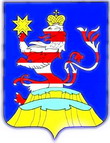 Чувашская  РеспубликаАдминистрацияМариинско-Посадского районаП О С Т А Н О В Л Е Н И Е22.10.2018 № 737г. Мариинский  ПосадУчастники-Отдел МВД РФ по Мариинско-Посадскому району;-Филиал по Мариинско-Посадскому району ФКУ УИИ УФСИН РФ по ЧР-Чувашии;-КУ ЦЗН Мариинско-Посадского района Госслужбы занятости Чувашской Республики;-БУ «Мариинско-Посадская ЦРБ им. Н.А. Геркена» Минздравсоцразвития Чувашии;-АУ «Редакция Мариинско-Посадской районной газеты «Пирен самах» («Наше слово»);№ ппНаименование показателя (индикатора)Единица измеренияЗначения показателей по годамЗначения показателей по годамЗначения показателей по годамЗначения показателей по годамЗначения показателей по годамЗначения показателей по годамЗначения показателей по годамЗначения показателей по годамЗначения показателей по годамЗначения показателей по годамЗначения показателей по годамЗначения показателей по годамЗначения показателей по годамЗначения показателей по годамЗначения показателей по годамЗначения показателей по годам№ ппНаименование показателя (индикатора)Единица измерения20122013201420142015201520162016201720172018201820192019202020201234566778899101011111212Муниципальная программа Мариинско-Посадского района Чувашской Республики "Повышение безопасности жизнедеятельности населения и территорий Мариинско-Посадского района Чувашской Республики  на 2015 - 2020 годы»Муниципальная программа Мариинско-Посадского района Чувашской Республики "Повышение безопасности жизнедеятельности населения и территорий Мариинско-Посадского района Чувашской Республики  на 2015 - 2020 годы»Муниципальная программа Мариинско-Посадского района Чувашской Республики "Повышение безопасности жизнедеятельности населения и территорий Мариинско-Посадского района Чувашской Республики  на 2015 - 2020 годы»Муниципальная программа Мариинско-Посадского района Чувашской Республики "Повышение безопасности жизнедеятельности населения и территорий Мариинско-Посадского района Чувашской Республики  на 2015 - 2020 годы»Муниципальная программа Мариинско-Посадского района Чувашской Республики "Повышение безопасности жизнедеятельности населения и территорий Мариинско-Посадского района Чувашской Республики  на 2015 - 2020 годы»Муниципальная программа Мариинско-Посадского района Чувашской Республики "Повышение безопасности жизнедеятельности населения и территорий Мариинско-Посадского района Чувашской Республики  на 2015 - 2020 годы»Муниципальная программа Мариинско-Посадского района Чувашской Республики "Повышение безопасности жизнедеятельности населения и территорий Мариинско-Посадского района Чувашской Республики  на 2015 - 2020 годы»Муниципальная программа Мариинско-Посадского района Чувашской Республики "Повышение безопасности жизнедеятельности населения и территорий Мариинско-Посадского района Чувашской Республики  на 2015 - 2020 годы»Муниципальная программа Мариинско-Посадского района Чувашской Республики "Повышение безопасности жизнедеятельности населения и территорий Мариинско-Посадского района Чувашской Республики  на 2015 - 2020 годы»Муниципальная программа Мариинско-Посадского района Чувашской Республики "Повышение безопасности жизнедеятельности населения и территорий Мариинско-Посадского района Чувашской Республики  на 2015 - 2020 годы»Муниципальная программа Мариинско-Посадского района Чувашской Республики "Повышение безопасности жизнедеятельности населения и территорий Мариинско-Посадского района Чувашской Республики  на 2015 - 2020 годы»Муниципальная программа Мариинско-Посадского района Чувашской Республики "Повышение безопасности жизнедеятельности населения и территорий Мариинско-Посадского района Чувашской Республики  на 2015 - 2020 годы»Муниципальная программа Мариинско-Посадского района Чувашской Республики "Повышение безопасности жизнедеятельности населения и территорий Мариинско-Посадского района Чувашской Республики  на 2015 - 2020 годы»Муниципальная программа Мариинско-Посадского района Чувашской Республики "Повышение безопасности жизнедеятельности населения и территорий Мариинско-Посадского района Чувашской Республики  на 2015 - 2020 годы»Муниципальная программа Мариинско-Посадского района Чувашской Республики "Повышение безопасности жизнедеятельности населения и территорий Мариинско-Посадского района Чувашской Республики  на 2015 - 2020 годы»Муниципальная программа Мариинско-Посадского района Чувашской Республики "Повышение безопасности жизнедеятельности населения и территорий Мариинско-Посадского района Чувашской Республики  на 2015 - 2020 годы»Муниципальная программа Мариинско-Посадского района Чувашской Республики "Повышение безопасности жизнедеятельности населения и территорий Мариинско-Посадского района Чувашской Республики  на 2015 - 2020 годы»Муниципальная программа Мариинско-Посадского района Чувашской Республики "Повышение безопасности жизнедеятельности населения и территорий Мариинско-Посадского района Чувашской Республики  на 2015 - 2020 годы»Муниципальная программа Мариинско-Посадского района Чувашской Республики "Повышение безопасности жизнедеятельности населения и территорий Мариинско-Посадского района Чувашской Республики  на 2015 - 2020 годы»1.Готовность систем оповещения Мариинско-Посадского района, входящих в состав региональной автоматизированной системы централизованного оповещения%102233334444555566667777898990902.Готовность защитных сооружений гражданской обороны Мариинско-Посадского  района  к использованию%213143435555686871718383868690903.Уровень обеспеченности сил и средств гражданской обороны запасами материально-технических, продовольственных, медицинских и иных средств%707274747676787880808282848486864.Готовность стационарных и подвижных пунктов управления органов управления по делам гражданской обороны и чрезвычайным ситуациям для действий в особый период, а также при ликвидации чрезвычайных ситуаций и последствий террористических акций%86889090929294949696979799991001005.Количество лиц руководящего состава гражданской обороны и специалистов аварийно-спасательных формирований, обученных способам гражданской защиты (в расчете на 10 тыс. населения)чел.27,637,347,447,453,853,863,563,574,374,385,285,296,796,71001006.Снижение количества общественно-опасных преступлений общеуголовной направленности %49,548,247,647,646,346,345,145,144,844,843,943,932,132,13030Подпрограмма "Защита населения и территорий от чрезвычайных ситуаций природного и техногенного характера, обеспечение пожарной безопасности и безопасности населения на водных объектах"Подпрограмма "Защита населения и территорий от чрезвычайных ситуаций природного и техногенного характера, обеспечение пожарной безопасности и безопасности населения на водных объектах"Подпрограмма "Защита населения и территорий от чрезвычайных ситуаций природного и техногенного характера, обеспечение пожарной безопасности и безопасности населения на водных объектах"Подпрограмма "Защита населения и территорий от чрезвычайных ситуаций природного и техногенного характера, обеспечение пожарной безопасности и безопасности населения на водных объектах"Подпрограмма "Защита населения и территорий от чрезвычайных ситуаций природного и техногенного характера, обеспечение пожарной безопасности и безопасности населения на водных объектах"Подпрограмма "Защита населения и территорий от чрезвычайных ситуаций природного и техногенного характера, обеспечение пожарной безопасности и безопасности населения на водных объектах"Подпрограмма "Защита населения и территорий от чрезвычайных ситуаций природного и техногенного характера, обеспечение пожарной безопасности и безопасности населения на водных объектах"Подпрограмма "Защита населения и территорий от чрезвычайных ситуаций природного и техногенного характера, обеспечение пожарной безопасности и безопасности населения на водных объектах"Подпрограмма "Защита населения и территорий от чрезвычайных ситуаций природного и техногенного характера, обеспечение пожарной безопасности и безопасности населения на водных объектах"Подпрограмма "Защита населения и территорий от чрезвычайных ситуаций природного и техногенного характера, обеспечение пожарной безопасности и безопасности населения на водных объектах"Подпрограмма "Защита населения и территорий от чрезвычайных ситуаций природного и техногенного характера, обеспечение пожарной безопасности и безопасности населения на водных объектах"Подпрограмма "Защита населения и территорий от чрезвычайных ситуаций природного и техногенного характера, обеспечение пожарной безопасности и безопасности населения на водных объектах"Подпрограмма "Защита населения и территорий от чрезвычайных ситуаций природного и техногенного характера, обеспечение пожарной безопасности и безопасности населения на водных объектах"Подпрограмма "Защита населения и территорий от чрезвычайных ситуаций природного и техногенного характера, обеспечение пожарной безопасности и безопасности населения на водных объектах"Подпрограмма "Защита населения и территорий от чрезвычайных ситуаций природного и техногенного характера, обеспечение пожарной безопасности и безопасности населения на водных объектах"Подпрограмма "Защита населения и территорий от чрезвычайных ситуаций природного и техногенного характера, обеспечение пожарной безопасности и безопасности населения на водных объектах"Подпрограмма "Защита населения и территорий от чрезвычайных ситуаций природного и техногенного характера, обеспечение пожарной безопасности и безопасности населения на водных объектах"Подпрограмма "Защита населения и территорий от чрезвычайных ситуаций природного и техногенного характера, обеспечение пожарной безопасности и безопасности населения на водных объектах"Подпрограмма "Защита населения и территорий от чрезвычайных ситуаций природного и техногенного характера, обеспечение пожарной безопасности и безопасности населения на водных объектах"1Снижение количества зарегистрированных пожаров (в процентном отношении к уровню 2010 года)%1,51,61,71,71,81,81,91,92,02,02,12,12,22,22,32,32Снижение количества погибших на пожаре (в процентном отношении к уровню 2010 года)%1,92,02,12,12,22,22,32,32,42,42,52,52,62,62,72,73Снижение количества травмированных на пожаре людей (в процентном отношении к уровню 2010 года)%3,03,13,23,23,33,33,43,43,53,53,63,63,73,73,83,84.Доля лиц, выдержавших требования итоговой аттестации после прохождения обучения (руководители, другие должностные лица и специалисты органов местного самоуправления и организаций)%9797,197,297,297,397,397,497,497,597,597,697,697,797,798,098,05.Сокращение среднего времени совместного реагирования нескольких экстренных оперативных служб (далее - комплексное реагирование) на обращения населения по номеру "112" на территории Мариинско-Посадского района по сравнению с 2013 годом%xx223344556677886.Сокращение экономического ущерба от чрезвычайных ситуаций и происшествий на территорииях муниципальных образований, в которых развернута система-112, по сравнению с 2013 годом.%xx2334455667788Подпрограмма «Профилактика правонарушений в Мариинско-Посадском районе Чувашской Республики»Подпрограмма «Профилактика правонарушений в Мариинско-Посадском районе Чувашской Республики»Подпрограмма «Профилактика правонарушений в Мариинско-Посадском районе Чувашской Республики»Подпрограмма «Профилактика правонарушений в Мариинско-Посадском районе Чувашской Республики»Подпрограмма «Профилактика правонарушений в Мариинско-Посадском районе Чувашской Республики»Подпрограмма «Профилактика правонарушений в Мариинско-Посадском районе Чувашской Республики»Подпрограмма «Профилактика правонарушений в Мариинско-Посадском районе Чувашской Республики»Подпрограмма «Профилактика правонарушений в Мариинско-Посадском районе Чувашской Республики»Подпрограмма «Профилактика правонарушений в Мариинско-Посадском районе Чувашской Республики»Подпрограмма «Профилактика правонарушений в Мариинско-Посадском районе Чувашской Республики»Подпрограмма «Профилактика правонарушений в Мариинско-Посадском районе Чувашской Республики»Подпрограмма «Профилактика правонарушений в Мариинско-Посадском районе Чувашской Республики»Подпрограмма «Профилактика правонарушений в Мариинско-Посадском районе Чувашской Республики»Подпрограмма «Профилактика правонарушений в Мариинско-Посадском районе Чувашской Республики»Подпрограмма «Профилактика правонарушений в Мариинско-Посадском районе Чувашской Республики»Подпрограмма «Профилактика правонарушений в Мариинско-Посадском районе Чувашской Республики»Подпрограмма «Профилактика правонарушений в Мариинско-Посадском районе Чувашской Республики»Подпрограмма «Профилактика правонарушений в Мариинско-Посадском районе Чувашской Республики»1.Доля ранее судимых лиц от общего числа лиц, привлеченных к уголовной ответственности%xx51,751,251,250,750,750,250,249,749,749,249,248,748,72.Уровень преступлений, совершенных на улицах и в других общественных местах на 10 тыс. населения%xx20,420,020,019,519,519,019,018,518,518,018,017,517,53.Доля лиц, совершивших преступления в состоянии алкогольного опьянения от общего числа лиц, привлеченных к уголовной ответственности%xx43,543,343,343,043,042,742,742,542,542,342,342,042,04.Число несовершеннолетних, совершивших преступления, в расчете на 1 тыс. несовершеннолетних в возрасте от 14 до 18 летчеловекxx171616151514141313121211115.Доля расследованных преступлений превентивной направленности в общем массиве расследованных преступлений%xx26,927,127,127,327,328,528,528,728,728,828,829,029,0Подпрограмма «Профилактика терроризма и экстремисткой деятельности в Мариинско-Посадском районе»Подпрограмма «Профилактика терроризма и экстремисткой деятельности в Мариинско-Посадском районе»Подпрограмма «Профилактика терроризма и экстремисткой деятельности в Мариинско-Посадском районе»Подпрограмма «Профилактика терроризма и экстремисткой деятельности в Мариинско-Посадском районе»Подпрограмма «Профилактика терроризма и экстремисткой деятельности в Мариинско-Посадском районе»Подпрограмма «Профилактика терроризма и экстремисткой деятельности в Мариинско-Посадском районе»Подпрограмма «Профилактика терроризма и экстремисткой деятельности в Мариинско-Посадском районе»Подпрограмма «Профилактика терроризма и экстремисткой деятельности в Мариинско-Посадском районе»Подпрограмма «Профилактика терроризма и экстремисткой деятельности в Мариинско-Посадском районе»Подпрограмма «Профилактика терроризма и экстремисткой деятельности в Мариинско-Посадском районе»Подпрограмма «Профилактика терроризма и экстремисткой деятельности в Мариинско-Посадском районе»Подпрограмма «Профилактика терроризма и экстремисткой деятельности в Мариинско-Посадском районе»Подпрограмма «Профилактика терроризма и экстремисткой деятельности в Мариинско-Посадском районе»Подпрограмма «Профилактика терроризма и экстремисткой деятельности в Мариинско-Посадском районе»Подпрограмма «Профилактика терроризма и экстремисткой деятельности в Мариинско-Посадском районе»Подпрограмма «Профилактика терроризма и экстремисткой деятельности в Мариинско-Посадском районе»Подпрограмма «Профилактика терроризма и экстремисткой деятельности в Мариинско-Посадском районе»Подпрограмма «Профилактика терроризма и экстремисткой деятельности в Мариинско-Посадском районе»1.Доля детей, охваченных образовательными программами дополнительного образования детей, в общей численности детей и молодежи%xx64,265,165,166,366,367,667,668,968,969,669,670,170,12.Удельный вес населения района, систематически занимающегося физической культурой и спортом%xx37,138,438,439,639,640,340,341,541,542,242,243,043,03.Снижение доли безработных граждан из числа молодежи в возрасте от 
16 до 29 лет в общей численности безработных граждан, зарегистрированных в органах службы занятости%xx21,120,220,219,119,118,418,417,617,616,416,415,215,24.Доля объектов социального назначения, подвергшихся преступному проникновению, не оборудованных системами безопасности, охранно-пожарной сигнализацией от общего количества таких объектов%xx37,236,036,035,135,134,334,333,533,532,432,431,031,0Подпрограмма "Профилактика незаконного потребления наркотических средств и психотропных веществ, наркомании в                                         Мариинско-Посадском районе Чувашской Республики"Подпрограмма "Профилактика незаконного потребления наркотических средств и психотропных веществ, наркомании в                                         Мариинско-Посадском районе Чувашской Республики"Подпрограмма "Профилактика незаконного потребления наркотических средств и психотропных веществ, наркомании в                                         Мариинско-Посадском районе Чувашской Республики"Подпрограмма "Профилактика незаконного потребления наркотических средств и психотропных веществ, наркомании в                                         Мариинско-Посадском районе Чувашской Республики"Подпрограмма "Профилактика незаконного потребления наркотических средств и психотропных веществ, наркомании в                                         Мариинско-Посадском районе Чувашской Республики"Подпрограмма "Профилактика незаконного потребления наркотических средств и психотропных веществ, наркомании в                                         Мариинско-Посадском районе Чувашской Республики"Подпрограмма "Профилактика незаконного потребления наркотических средств и психотропных веществ, наркомании в                                         Мариинско-Посадском районе Чувашской Республики"Подпрограмма "Профилактика незаконного потребления наркотических средств и психотропных веществ, наркомании в                                         Мариинско-Посадском районе Чувашской Республики"Подпрограмма "Профилактика незаконного потребления наркотических средств и психотропных веществ, наркомании в                                         Мариинско-Посадском районе Чувашской Республики"Подпрограмма "Профилактика незаконного потребления наркотических средств и психотропных веществ, наркомании в                                         Мариинско-Посадском районе Чувашской Республики"Подпрограмма "Профилактика незаконного потребления наркотических средств и психотропных веществ, наркомании в                                         Мариинско-Посадском районе Чувашской Республики"Подпрограмма "Профилактика незаконного потребления наркотических средств и психотропных веществ, наркомании в                                         Мариинско-Посадском районе Чувашской Республики"Подпрограмма "Профилактика незаконного потребления наркотических средств и психотропных веществ, наркомании в                                         Мариинско-Посадском районе Чувашской Республики"Подпрограмма "Профилактика незаконного потребления наркотических средств и психотропных веществ, наркомании в                                         Мариинско-Посадском районе Чувашской Республики"Подпрограмма "Профилактика незаконного потребления наркотических средств и психотропных веществ, наркомании в                                         Мариинско-Посадском районе Чувашской Республики"Подпрограмма "Профилактика незаконного потребления наркотических средств и психотропных веществ, наркомании в                                         Мариинско-Посадском районе Чувашской Республики"Подпрограмма "Профилактика незаконного потребления наркотических средств и психотропных веществ, наркомании в                                         Мариинско-Посадском районе Чувашской Республики"Подпрограмма "Профилактика незаконного потребления наркотических средств и психотропных веществ, наркомании в                                         Мариинско-Посадском районе Чувашской Республики"1.Распространенность преступлений в сфере незаконного оборота наркотиков (на 100 тыс. населения)чел.ххх50,050,045,045,040,040,035,035,030,030,025,025,02.Удельный вес наркопреступлений в общем количестве зарегистрированных преступных деяний - 5,5 процента%ххх2,12,12,02,01,91,91,81,81,71,71,61,63.Доля выявленных тяжких и особо тяжких преступлений, связанных с незаконным  оборотом наркотических средств, в общем  количестве зарегистрированных преступлений, связанных с незаконным оборотом                  наркотических средств%ххх59,859,859,959,960,060,060,160,160,260,260,360,34. Удельный вес несовершеннолетних лиц в общем числе лиц, привлеченных куголовной ответственности за совершениенаркопреступлений% ххх10,010,09,59,59,09,08,58,58,08,07,57,55.Доля детей, подростков и лиц до 25 лет,  вовлеченных в мероприятия по профилактике   незаконного потребления наркотиков, в общей    численности указанной категории    населения%ххх2020222224242626282830306.Доля больных наркоманией, привлеченных к мероприятиям медицинской и социальнойреабилитации, в общем числе больных  наркоманией, пролеченных стационарно%ххх4040454550505555606065657.Число больных наркоманией, находящихся в ремиссии свыше двух лет, на 100 больных среднегодового контингента%ххх8,68,68,88,89,09,09,29,29,69,69,89,8СтатусНаименование муниципальной программы (подпрограммы муниципальной программы, основного мероприятияОтветственный исполнитель, соисполнителиКод бюджетной классификацииКод бюджетной классификацииКод бюджетной классификацииКод бюджетной классификацииКод бюджетной классификацииРасходы по годам, тыс. рублейРасходы по годам, тыс. рублейРасходы по годам, тыс. рублейРасходы по годам, тыс. рублейРасходы по годам, тыс. рублейРасходы по годам, тыс. рублейРасходы по годам, тыс. рублейРасходы по годам, тыс. рублейРасходы по годам, тыс. рублейРасходы по годам, тыс. рублейРасходы по годам, тыс. рублейСтатусНаименование муниципальной программы (подпрограммы муниципальной программы, основного мероприятияОтветственный исполнитель, соисполнителиглавный распорядитель бюджетных средствглавный распорядитель бюджетных средствраздел, подразделцелевая статья расходовгруппа (подгруппа) вида расходов20152016201620172017201820182019201920202020123445678991010111112121313Муниципальная программа «Повышение безопасности жизнедеятельности населения и территорий Мариинско-Посадского района на 2015 - 2020 годы»всегохххЦ800000х350350350350350350350350350350350Муниципальная программа Приобретение антитеррористического и досмотрового оборудования, арочных и ручных досмотровых металлодетекторов, газоанализаторов, передвижных металлических барьеровответственный исполнитель муниципальной программы – отдел специальных программ администрации Мариинско-Посадского района9039030113Ц8305726202441515157070151515151515Стимулирование добровольной сдачи оружия и боеприпасов, незаконно хранящихся у населениясоисполнители подпрограммы:отдел юридической службы9039030113Ц8305703402441010101515151515151515Привлечение общественных объединений правоохранительной направленности и народных дружин к охране общественного порядка и общественной безопасностисоисполнители подпрограммы:отдел юридической службы9039030113Ц8201703802447070706060606060606060Приведение в соответствии с предъявляемыми требованиями условий содержания подозреваемых и обвиняемых под стражей, приобретение оборудования для дезинфекции, радиовещатели, инвентарь для утилизации использованных мединструментовсоисполнители подпрограммы:отдел юридической службыххххххххххххххххУкомплектование участковых пунктов полиции (оргтехникой) и иным оборудованием предусмотренным приказом МВД России №1166-2012соисполнители подпрограммы:отдел юридической службыххххххххххххххххМонтаж видеокамер купольного типа с поворотным устройством и видеокамер стационарного типа в местах прохождения наибольшей плотности потока транспортных средств и массового пребывания гражданМариинско-Посадское городское поселение, отдел специальных программ9939930113Ц810576252242200200200200200200200200200200200Монтаж видеокамер купольного типа с поворотным устройством и видеокамер стационарного типа в местах прохождения наибольшей плотности потока транспортных средств и массового пребывания гражданотдел специальных программхххЦ810000000хххххх555555555555заказ и изготовление буклетов по профилактике незаконного потребления наркотических средств и психотропных веществантинаркотическая комиссия районахххЦ840372630хххх55555555Отдел бухгалтерского учета и отчетности админситрации Мариинско-Посадского района;ххххххххххххххххОтдел культуры и социального развития администрации Мариинско-Посадского района;ххххххххххххххххОтдел МВД РФ по Мариинско-Посадскому району;ххххххххххххххххПодпрограмма«Защита населения и территорий от чрезвычайных ситуаций природного и техногенного характера, обеспечение пожарной безопасности и безопасности населения на водных объектах»всегохххЦ810000000хххх200200255255255255255255Подпрограмма«Защита населения и территорий от чрезвычайных ситуаций природного и техногенного характера, обеспечение пожарной безопасности и безопасности населения на водных объектах»ответственный исполнитель подпрограммы - отдел специальных программ администрации Мариинско-Посадского районахххЦ810000000хххххх555555555555Подпрограмма«Защита населения и территорий от чрезвычайных ситуаций природного и техногенного характера, обеспечение пожарной безопасности и безопасности населения на водных объектах»соисполнители подпрограммы: Мариинско-Посадское городское и сельские поселения района;хххЦ810576252хххх200200200200200200200200Подпрограмма«Защита населения и территорий от чрезвычайных ситуаций природного и техногенного характера, обеспечение пожарной безопасности и безопасности населения на водных объектах»Мариинско-Посадский участкок Центра ГИМС МЧС РФ по Чувашской Республике  ххххххххххххххххПодпрограмма«Защита населения и территорий от чрезвычайных ситуаций природного и техногенного характера, обеспечение пожарной безопасности и безопасности населения на водных объектах»Спасательная станция «Марпосадская»ххххххххххххххххОсновное мероприятие 1Обеспечение первичных мер пожарной безопасности на территории Мариинско-Посадского районавсегоххххххххххххххххОсновное мероприятие 1Обеспечение первичных мер пожарной безопасности на территории Мариинско-Посадского районаответственный исполнитель мероприятия - отдел специальных программ администрации Мариинско-Посадского районаххххххххххххххххОсновное мероприятие 1Обеспечение первичных мер пожарной безопасности на территории Мариинско-Посадского районасоисполнители подпрограммы: Мариинско-Посадское городское и сельские поселения района;ххххххххххххххххОсновное мероприятие 1Обеспечение первичных мер пожарной безопасности на территории Мариинско-Посадского районаПЧ-34ххххххххххххххххОсновное мероприятие 2Участие в предупреждении и ликвидации последствий чрезвычайных ситуаций на территории Мариинско-Посадского районавсегоххххххххххххххххОсновное мероприятие 2Участие в предупреждении и ликвидации последствий чрезвычайных ситуаций на территории Мариинско-Посадского районаответственный исполнитель мероприятия - отдел специальных программ администрации Мариинско-Посадского районаххххххххххххххххОсновное мероприятие 3Обучение населения Мариинско-Посадского района действиям в чрезвычайных ситуацияхвсегоххххххххххххххххОсновное мероприятие 3Обучение населения Мариинско-Посадского района действиям в чрезвычайных ситуацияхответственный исполнитель мероприятия - отдел специальных программ администрации Мариинско-Посадского районаххххххххххххххххОсновное мероприятие 3Обучение населения Мариинско-Посадского района действиям в чрезвычайных ситуацияхсоисполнитель мероприятия - администрации поселений Мариинско-Посадского района;ххххххххххххххххОсновное мероприятие 3Обучение населения Мариинско-Посадского района действиям в чрезвычайных ситуацияхсоисполнитель мероприятия - администрации поселений Мариинско-Посадского района;ххххххххххххххххОсновное мероприятие 4Развитие гражданской обороны, снижение рисков и смягчение последствий чрезвычайных ситуаций природного и техногенного характеравсегоххххххххххххххххОсновное мероприятие 4Развитие гражданской обороны, снижение рисков и смягчение последствий чрезвычайных ситуаций природного и техногенного характераответственный исполнитель мероприятия - отдел специальных программ администрации Мариинско-Посадского районаххххххххххххххххОсновное мероприятие 4Развитие гражданской обороны, снижение рисков и смягчение последствий чрезвычайных ситуаций природного и техногенного характераответственный исполнитель мероприятия - отдел специальных программ администрации Мариинско-Посадского районаххххххххххххххххОсновное мероприятие 4Развитие гражданской обороны, снижение рисков и смягчение последствий чрезвычайных ситуаций природного и техногенного характераответственный исполнитель мероприятия - отдел специальных программ администрации Мариинско-Посадского районаххххххххххххххххОсновное мероприятие 4Развитие гражданской обороны, снижение рисков и смягчение последствий чрезвычайных ситуаций природного и техногенного характерасоисполнители мероприятия: отдел бухгалтерского учета и отчетности админситрации Мариинско-Посадского района;ххххххххххххххххосновное мероприятие 5Построение (развитие) аппаратнопрограммного комплекса « Безопасный город» на территории Мариинско – Посадского района Чувашской РеспубликивсегоЦ810576252200200255255255255255255основное мероприятие 5Приобретение видеокамер купольного типа с поворотным устройством и видеокамер стационарного типа и монтаж их в  зоне  прохождения наибольшей плотности потока транспортных средств и массового пребывания гражданСоисполнители: Мариинско - Посадское городское поселение9939930113Ц810576252244148170,1170,1200200200200200200200200основное мероприятие 5Приобретение видеокамер купольного типа с поворотным устройством и видеокамер стационарного типа и монтаж их в  зоне  прохождения наибольшей плотности потока транспортных средств и массового пребывания гражданотдел специальных программ администрации района9039030113Ц810000000242118,7890,2290,22ХХ555555555555основное мероприятие 5Приобретение видеокамер купольного типа с поворотным устройством и видеокамер стационарного типа и монтаж их в  зоне  прохождения наибольшей плотности потока транспортных средств и массового пребывания гражданотдел МВД России по Мариинско - Посадскому районуххххххххххххххххПодпрограмма"Профилактика правонарушений в Мариинско-Посадском районе Чувашской Республики"ВсегохххЦ820000000х3353353356060606060606060ПодпрограммаПривлечение общественных объединений правоохранительной направленности и народных дружин к охране общественного порядка и общественной безопасности9039030113Ц8201703802447070706060606060606060Подпрограммаотдел специальных программ 9039030113Ц820170380244ххх6060606060606060Подпрограммаотдел МВД России по Мариинско-Посадскому районуххххххххххххххххОсновное мероприятие 1Дальнейшее развитие многоуровневой системы профилактики правонарушенийВсегоххххххххххххххххотдел специальных программххххххххххххххххотдел МВД России по Мариинско-Посадскому районуххххххххххххххххАдминистрации городского и сельских поселенийххххххххххххххххОсновное мероприятие 2Предупреждение детской беспризорности, безнадзорности и правонарушений несовершеннолетнихвсегоххххххххххххххххОсновное мероприятие 2Предупреждение детской беспризорности, безнадзорности и правонарушений несовершеннолетнихответственный исполнитель мероприятия – отдел юридической службыххххххххххххххххОсновное мероприятие 2Предупреждение детской беспризорности, безнадзорности и правонарушений несовершеннолетнихсоисполнители мероприятия: Отдел образования и молодежной политики ххххххххххххххххОсновное мероприятие 2Предупреждение детской беспризорности, безнадзорности и правонарушений несовершеннолетнихотдел МВД России по Мариинско-Посадскому районуххххххххххххххххОсновное мероприятие 2Предупреждение детской беспризорности, безнадзорности и правонарушений несовершеннолетнихКДН и ЗПххххххххххххххххОсновное мероприятие 3Профилактика и предупреждение рецидивной преступности, ресоциализация и адаптация лиц, освободившихся из мест лишения свободы, и лиц, осужденных к уголовным наказаниям, не связанным с лишением свободывсегоххххххххххххххххОсновное мероприятие 3Профилактика и предупреждение рецидивной преступности, ресоциализация и адаптация лиц, освободившихся из мест лишения свободы, и лиц, осужденных к уголовным наказаниям, не связанным с лишением свободыответственный исполнитель мероприятия – отдел юридической службыххххххххххххххххОсновное мероприятие 3Профилактика и предупреждение рецидивной преступности, ресоциализация и адаптация лиц, освободившихся из мест лишения свободы, и лиц, осужденных к уголовным наказаниям, не связанным с лишением свободысоисполнитель мероприятия – отдел МВД России по Мариинско-Посадскому районуххххххххххххххххОсновное мероприятие 3Профилактика и предупреждение рецидивной преступности, ресоциализация и адаптация лиц, освободившихся из мест лишения свободы, и лиц, осужденных к уголовным наказаниям, не связанным с лишением свободыФилиал по Мариинско-Посадскому району ФКУ УИИ УФСИН РФ по ЧР-Чувашии;ххххххххххххххххОсновное мероприятие 3Профилактика и предупреждение рецидивной преступности, ресоциализация и адаптация лиц, освободившихся из мест лишения свободы, и лиц, осужденных к уголовным наказаниям, не связанным с лишением свободыКУ ЦЗН Мариинско-Посадского района Госслужбы занятости Чувашской Республики;ххххххххххххххххОсновное мероприятие 3Профилактика и предупреждение рецидивной преступности, ресоциализация и адаптация лиц, освободившихся из мест лишения свободы, и лиц, осужденных к уголовным наказаниям, не связанным с лишением свободыАдминистрации городского и сельских поселенийххххххххххххххххОсновное мероприятие 4Профилактика и предупреждение бытовой преступности, а также преступлений, совершенных в состоянии алкогольного и наркотического опьяненияОсновное мероприятие 4Профилактика и предупреждение бытовой преступности, а также преступлений, совершенных в состоянии алкогольного и наркотического опьянениявсегоххххххххххххххххОсновное мероприятие 4Профилактика и предупреждение бытовой преступности, а также преступлений, совершенных в состоянии алкогольного и наркотического опьяненияОсновное мероприятие 4Профилактика и предупреждение бытовой преступности, а также преступлений, совершенных в состоянии алкогольного и наркотического опьяненияответственный исполнитель мероприятия – отдел юридической службыххххххххххххххххОсновное мероприятие 4Профилактика и предупреждение бытовой преступности, а также преступлений, совершенных в состоянии алкогольного и наркотического опьяненияОсновное мероприятие 4Профилактика и предупреждение бытовой преступности, а также преступлений, совершенных в состоянии алкогольного и наркотического опьянениясоисполнитель мероприятия – отдел МВД России по Мариинско-Посадскому районуххххххххххххххххОсновное мероприятие 4Профилактика и предупреждение бытовой преступности, а также преступлений, совершенных в состоянии алкогольного и наркотического опьяненияОсновное мероприятие 4Профилактика и предупреждение бытовой преступности, а также преступлений, совершенных в состоянии алкогольного и наркотического опьяненияБУ «Мариинско-Посадская ЦРБ им. Н.А. Геркена» Минздравсоцразвития Чувашии;ххххххххххххххххОсновное мероприятие 4Профилактика и предупреждение бытовой преступности, а также преступлений, совершенных в состоянии алкогольного и наркотического опьяненияОсновное мероприятие 4Профилактика и предупреждение бытовой преступности, а также преступлений, совершенных в состоянии алкогольного и наркотического опьяненияОтдел культуры и социального развития;ххххххххххххххххОсновное мероприятие 4Профилактика и предупреждение бытовой преступности, а также преступлений, совершенных в состоянии алкогольного и наркотического опьяненияОсновное мероприятие 4Профилактика и предупреждение бытовой преступности, а также преступлений, совершенных в состоянии алкогольного и наркотического опьяненияАдминистрации городского и сельских поселенийххххххххххххххххОсновное мероприятие 5Мероприятия по профилактике и соблюдению правопорядка на улицах и в других общественных местахвсего ххххххххххххххххОсновное мероприятие 5Привлечение общественных объединений правоохранительной направленности и народных дружин к охране общественного порядка и общественной безопасностиответственный исполнитель мероприятия отдел юридической службы9039030113Ц8201703802447070706060606060606060Основное мероприятие 5отдел МВД России по Мариинско-Посадскому районуххххххххххххххххОсновное мероприятие 5Отдел образования и молодежной политикиххххххххххххххххОсновное мероприятие 5Администрации сельских поселенийххххххххххххххххОсновное мероприятие 6Информационно-методическое обеспечение профилактики правонарушений и повышение уровня правовой культуры населениявсегоххххххххххххххххОсновное мероприятие 6Информационно-методическое обеспечение профилактики правонарушений и повышение уровня правовой культуры населенияответственный исполнитель мероприятия – отдел юридической службыххххххххххххххххсоисполнитель мероприятия –  отдел культуры и социального развития администрации Мариинско-Посадского района ххххххххххххххххАУ «Редакция Мариинско-Посадской районной газеты «Пирен самах» («Наше слово»);ххххххххххххххххотдел МВД России по Мариинско-Посадскому районуххххххххххххххххАдминистрации городского и сельских поселенийххххххххххххххххПодпрограммаПрофилактика терроризма и экстремистской деятельности в районе Мариинско-Посадском районе"Всего9039030113Ц8300000002441515158585303030303030ПодпрограммаПриобретение антитеррористического и досмотрового оборудования, арочных и ручных досмотровых металлодетекторов, газоанализаторов, передвижных металлических барьеровответственный исполнитель подпрограммы – отдел специальных программ9039030113Ц8305726202441515157070151515151515Подпрограммасоисполнители подпрограммы: отдел образования и молодежной политикиххххххххххххххххПодпрограммаОтдел культуры и социального развитияххххххххххххххххПодпрограммаАдминистрации городского и сельских поселенийххххххххххххххххСтимулирование добровольной сдачи оружия и боеприпасов, незаконно хранящихся у населенияОтветственный исполнитель подпрограммы:отдел юридической службы9039030113Ц8305703402441010101515151515151515Основное мероприятие 1Совершенствование взаимодействия органов местного самоуправления района и институтов гражданского общества в работе по профилактике терроризма и экстремистской деятельностивсегоххххххххххххххххОсновное мероприятие 1Совершенствование взаимодействия органов местного самоуправления района и институтов гражданского общества в работе по профилактике терроризма и экстремистской деятельностиответственный исполнитель мероприятия – отдел специальных программххххххххххххххххОсновное мероприятие 1Совершенствование взаимодействия органов местного самоуправления района и институтов гражданского общества в работе по профилактике терроризма и экстремистской деятельностисоисполнители мероприятия: Администрации городского и сельских поселенийххххххххххххххххОсновное мероприятие 2Профилактическая работа по укреплению стабильности в обществевсегоххххххххххххххххОсновное мероприятие 2Профилактическая работа по укреплению стабильности в обществеответственный исполнитель мероприятия – отдел специальных программххххххххххххххххОсновное мероприятие 3Образовательно-воспитательные, культурно-массовые и спортивные мероприятиявсегоххххххххххххххххОсновное мероприятие 3Образовательно-воспитательные, культурно-массовые и спортивные мероприятияответственный исполнитель мероприятия – отдел специальных программххххххххххххххххОсновное мероприятие 3Образовательно-воспитательные, культурно-массовые и спортивные мероприятиясоисполнители подпрограммы: отдел образования и молодежной политикиххххххххххххххххОсновное мероприятие 3Образовательно-воспитательные, культурно-массовые и спортивные мероприятияОтдел культуры и социального развитияххххххххххххххххОсновное мероприятие 4Информационная работа по профилактике терроризма и экстремистской деятельностивсегоххххххххххххххххОсновное мероприятие 4Информационная работа по профилактике терроризма и экстремистской деятельностиответственный исполнитель – отдел специальных программ ххххххххххххххххОсновное мероприятие 4Информационная работа по профилактике терроризма и экстремистской деятельностисоисполнители мероприятия: отдел образования и молодежной политикиххххххххххххххххОтдел культуры и социального развитияххххххххххххххххОсновное мероприятие 5Обеспечение технической укрепленности и защиты организаций, учреждений, а также мест с массовым пребыванием людейВсегоххххххххххххххххОсновное мероприятие 5Приобретение антитеррористического и досмотрового оборудования, арочных и ручных досмотровых металлодетекторов, газоанализаторов, передвижных металлических барьеровответственный исполнитель – отдел специальных программ9039030113Ц8305726202441515157070151515151515Подпрограмма"Профилактика незаконного потребления наркотических средств и психотропных веществ, наркомании в Мариинско - Посадском районе Чувашской Республики"всеговсего9030113Ц840372630240хххх5,05,05,05,05,05,05,05,0Подпрограмма"Профилактика незаконного потребления наркотических средств и психотропных веществ, наркомании в Мариинско - Посадском районе Чувашской Республики"ответственный исполнитель: отдел специальных программ администрации районаответственный исполнитель: отдел специальных программ администрации районаххххххххххххххххПодпрограмма"Профилактика незаконного потребления наркотических средств и психотропных веществ, наркомании в Мариинско - Посадском районе Чувашской Республики"соисполнители подпрограммы: антинаркотическая комиссия Мариинско-Посадского районасоисполнители подпрограммы: антинаркотическая комиссия Мариинско-Посадского района9030113Ц840372630240хххх5,05,05,05,05,05,05,05,0Подпрограмма"Профилактика незаконного потребления наркотических средств и психотропных веществ, наркомании в Мариинско - Посадском районе Чувашской Республики"отдел образования и молодежной политики администрации районаотдел культуры и социального развития администрации районаотдел образования и молодежной политики администрации районаотдел культуры и социального развития администрации районаххххххххххххххххОсновное мероприятие № 1Совершенствование системы мер по сокращению предложения наркотиковвсеговсегоxxxxxxxxxxxxxxОсновное мероприятие № 1Совершенствование системы мер по сокращению предложения наркотиковответственный исполнитель мероприятия: отдел специальных программ администрации районаответственный исполнитель мероприятия: отдел специальных программ администрации районаxxxxxxxxxxxxxxxxОсновное мероприятие № 1Совершенствование системы мер по сокращению предложения наркотиковсоисполнители мероприятия: антинаркотическая комиссия Мариинско-Посадского района; отдел образования и молодежной политики администрации районасоисполнители мероприятия: антинаркотическая комиссия Мариинско-Посадского района; отдел образования и молодежной политики администрации районаxxxxxxxxxxxxxxxxОсновное мероприятие № 1Совершенствование системы мер по сокращению предложения наркотиковучастники мероприятия: БУ «Мариинско-Посадская ЦРБ им. Н.А. Геркена»;ОМВД РФ по Мариинско-Посадскому району*, администрации поселений района*участники мероприятия: БУ «Мариинско-Посадская ЦРБ им. Н.А. Геркена»;ОМВД РФ по Мариинско-Посадскому району*, администрации поселений района*xxxxxxxxxxxxxxxxОсновное мероприятие № 2Совершенствование системы мер по сокращению спроса на наркотикивсеговсегоxxxxxxxxxxxxxxxxОсновное мероприятие № 2Совершенствование системы мер по сокращению спроса на наркотикиответственный исполнитель мероприятия: отдел специальных программ администрации районаответственный исполнитель мероприятия: отдел специальных программ администрации районаxxxxxxxxxxxxxxxxОсновное мероприятие № 2Совершенствование системы мер по сокращению спроса на наркотикисоисполнители мероприятия: антинаркотическая комиссия Мариинско-Посадского района; отдел образования и молодежной политики администрации районасоисполнители мероприятия: антинаркотическая комиссия Мариинско-Посадского района; отдел образования и молодежной политики администрации районаxxxxxxxxxxxxxxxxОсновное мероприятие № 2Совершенствование системы мер по сокращению спроса на наркотикиучастники мероприятия: БУ «Мариинско-Посадская ЦРБ им. Н.А. Геркена»;ОМВД РФ по Мариинско-Посадскому району *, администрации поселений районаучастники мероприятия: БУ «Мариинско-Посадская ЦРБ им. Н.А. Геркена»;ОМВД РФ по Мариинско-Посадскому району *, администрации поселений районаxxxxxxxxxxxxxxxxОсновное мероприятие № 3Совершенствование организационно-правового и ресурсного обеспечения антинаркотической деятельности в Мариинско - Посадском  районе Чувашской РеспубликивсеговсегоxxЦ840372630xxxxx5,05,05,05,05,05,05,05,0Основное мероприятие № 3Совершенствование организационно-правового и ресурсного обеспечения антинаркотической деятельности в Мариинско - Посадском  районе Чувашской Республикиответственный исполнитель мероприятия:  отдел специальных программ администрации района  ответственный исполнитель мероприятия:  отдел специальных программ администрации района  xxxxxxxxxxxxxxxxОсновное мероприятие № 3Совершенствование организационно-правового и ресурсного обеспечения антинаркотической деятельности в Мариинско - Посадском  районе Чувашской Республикисоисполнители мероприятия: антинаркотическая комиссия Мариинско-Посадского района,соисполнители мероприятия: антинаркотическая комиссия Мариинско-Посадского района,xxЦ840372630xxxxx5,05,05,05,05,05,05,05,0Основное мероприятие № 3Совершенствование организационно-правового и ресурсного обеспечения антинаркотической деятельности в Мариинско - Посадском  районе Чувашской Республикиотдел образования и молодежной политики администрации районаотдел образования и молодежной политики администрации районаxxxxxxxxxxxxxxxxОсновное мероприятие № 3Совершенствование организационно-правового и ресурсного обеспечения антинаркотической деятельности в Мариинско - Посадском  районе Чувашской Республикиотдел культуры и социального развития администрации районаотдел культуры и социального развития администрации районаxxxxxxxxxxxxxxxxОсновное мероприятие № 3Совершенствование организационно-правового и ресурсного обеспечения антинаркотической деятельности в Мариинско - Посадском  районе Чувашской Республикиучастники мероприятия: БУ «Мариинско-Посадская ЦРБ им. Н.А. Геркена»;ОМВД РФ по Мариинско-Посадскому району, администрации поселений района*участники мероприятия: БУ «Мариинско-Посадская ЦРБ им. Н.А. Геркена»;ОМВД РФ по Мариинско-Посадскому району, администрации поселений района*xxxxxxxxxxxxxxxxОсновное мероприятие №  3.1.Комплексные меры противодействия злоупотреблению наркотическими средствами и их незаконному обороту  Мариинско - Посадского  района, заказ и изготовление буклетов по профилактике незаконного потребления наркотических средств и психотропных веществвсеговсегоxxЦ840372630xxxxx5,05,05,05,05,05,05,05,0Основное мероприятие №  3.1.Комплексные меры противодействия злоупотреблению наркотическими средствами и их незаконному обороту  Мариинско - Посадского  района, заказ и изготовление буклетов по профилактике незаконного потребления наркотических средств и психотропных веществответственный исполнитель мероприятия: отдел специальных программ администрации района  ответственный исполнитель мероприятия: отдел специальных программ администрации района  xxxxxxxxxxxxxxxxОсновное мероприятие №  3.1.Комплексные меры противодействия злоупотреблению наркотическими средствами и их незаконному обороту  Мариинско - Посадского  района, заказ и изготовление буклетов по профилактике незаконного потребления наркотических средств и психотропных веществсоисполнители мероприятия: антинаркотическая комиссия Мариинско-Посадского районасоисполнители мероприятия: антинаркотическая комиссия Мариинско-Посадского районаxxЦ840372630xxxxx5,05,05,05,05,05,05,05,0Основное мероприятие №  3.1.Комплексные меры противодействия злоупотреблению наркотическими средствами и их незаконному обороту  Мариинско - Посадского  района, заказ и изготовление буклетов по профилактике незаконного потребления наркотических средств и психотропных веществотдел образования и молодежной политикиотдел образования и молодежной политикиxxxxxxxxxxxxxxxxОсновное мероприятие №  3.1.Комплексные меры противодействия злоупотреблению наркотическими средствами и их незаконному обороту  Мариинско - Посадского  района, заказ и изготовление буклетов по профилактике незаконного потребления наркотических средств и психотропных веществотдел культуры и социального развития администрации районаотдел культуры и социального развития администрации районаxxxxxxxxxxxxxxxxОсновное мероприятие №  3.1.Комплексные меры противодействия злоупотреблению наркотическими средствами и их незаконному обороту  Мариинско - Посадского  района, заказ и изготовление буклетов по профилактике незаконного потребления наркотических средств и психотропных веществучастники мероприятия: БУ «Мариинско-Посадская ЦРБ им. Н.А. Геркена»;ОМВД РФ по Мариинско-Посадскому району*, администрации поселений района*участники мероприятия: БУ «Мариинско-Посадская ЦРБ им. Н.А. Геркена»;ОМВД РФ по Мариинско-Посадскому району*, администрации поселений района*xxxxxxxxxxxxxxxxОсновное мероприятие № 4Совершенствование системы реабилитации и ресоциализации потребителей наркотических средств и психотропных веществ (за исключением медицинской)всеговсегоxxxxxxxxxxxxxxxxОсновное мероприятие № 4Совершенствование системы реабилитации и ресоциализации потребителей наркотических средств и психотропных веществ (за исключением медицинской)ответственный исполнитель:отдел специальных программ администрации района  ответственный исполнитель:отдел специальных программ администрации района  xxxxxxxxxxxxxxxxОсновное мероприятие № 4Совершенствование системы реабилитации и ресоциализации потребителей наркотических средств и психотропных веществ (за исключением медицинской)соисполнители мероприятия: антинаркоти-ческая комиссия Мариинско-Посадского районасоисполнители мероприятия: антинаркоти-ческая комиссия Мариинско-Посадского районаxxxxxxxxxxxxxxxxОсновное мероприятие № 4Совершенствование системы реабилитации и ресоциализации потребителей наркотических средств и психотропных веществ (за исключением медицинской)участники мероприятия: БУ «Мариинско-Посадская ЦРБ им. Н.А. Геркена»;ОМВД РФ по Мариинско-Посадскому;КУ ЦЗН Мариинско-Посадского района Госслужбы занятости Чувашской Республики; *ЧМФ ФКУ УИИ ЦФСИН РФ по ЧР-Чувашии; * администрации поселений*участники мероприятия: БУ «Мариинско-Посадская ЦРБ им. Н.А. Геркена»;ОМВД РФ по Мариинско-Посадскому;КУ ЦЗН Мариинско-Посадского района Госслужбы занятости Чувашской Республики; *ЧМФ ФКУ УИИ ЦФСИН РФ по ЧР-Чувашии; * администрации поселений*xxxx  x  x  x  xxx   x   x   x   x   x   xОтветственный исполнитель подпрограммы-отдел специальных программ  администрации Мариинско-Посадского районаСоисполнители подпрограммы-антинаркотическая комиссия Мариинско-Посадского района,отдел образования и молодежной политики администрации Мариинско-Посадского района Чувашской Республики, отдел культуры и социального развития администрации Мариинско-Посадского районаУчастники-БУ «Мариинско-Посадская ЦРБ им Н.А. Геркена» Минздрава Чувашии; ОМВД РФ по Мариинско-Посадскому району; администрации поселений Мариинско-Посадского района Чувашской Республики (по согласованию)Цели подпрограммы-профилактика незаконного потребления наркотических средств и психотропных веществ;сокращение распространения наркомании и связанных с ней негативных социальных последствийЗадачи подпрограммы-совершенствование организационного, нормативно-правового и ресурсного обеспечения антинаркотической деятельности;совершенствование единой системы профилактики немедицинского потребления наркотических средств и психотропных веществ различными категориями населения;создание регионального сегмента национальной системы комплексной реабилитации и ресоциализации лиц, потребляющих наркотические средства и психотропные вещества в немедицинских целяхЦелевые индикаторы и показатели подпрограммы-к 2021 году предусматривается достижение следующих показателей:распространенность преступлений в сфере незаконного оборота наркотиков - 62,1 на 100 тыс. населения;удельный вес наркопреступлений в общем количестве зарегистрированных преступных деяний - 5,5 процента;доля выявленных тяжких и особо тяжких преступлений, связанных с незаконным оборотом наркотических средств, в общем количестве зарегистрированных преступлений, связанных с незаконным оборотом наркотических средств, - 57,9 процента;удельный вес несовершеннолетних лиц в общем числе лиц, привлеченных к уголовной ответственности за совершение наркопреступлений, - 5,2 процента;доля детей, подростков и лиц до 25 лет, вовлеченных в мероприятия по профилактике незаконного потребления наркотиков, в общей численности указанной категории населения - 30 процентов;доля больных наркоманией, привлеченных к мероприятиям медицинской и социальной реабилитации, в общем числе больных наркоманией, пролеченных стационарно, - 38 процентов;число больных наркоманией, находящихся в ремиссии свыше двух лет, на 100 больных среднегодового контингента - 12,5 процентаСрок и этапы реализации подпрограммы-2017 - 2020 годы:I этап - 2017 - 2018 годы;II этап - 2019 - 2020 годыОбъемы финансирования подпрограммы с разбивкой по годам ее реализации-прогнозируемый объем финансирования мероприятий подпрограммы в 2017 - 2020 годах составит 20,0 тыс. рублей, в том числе:в 2017 году – 5,0 тыс. рублей;в 2018 году – 5,0 тыс. рублей;в 2019 году – 5,0 тыс. рублей;в 2020 году – 5,0 тыс. рублей;за счет средств районного бюджета – 20,0 тыс. рублей (100 процентов), в том числе:в 2017 году – 5,0 тыс. рублей;в 2018 году – 5,0 тыс. рублей;в 2019 году – 5,0 тыс. рублей;в 2020 году – 5,0 тыс. рублей.Объемы бюджетных ассигнований уточняются ежегодно при формировании районного бюджета на очередной финансовый годОжидаемые результаты реализации подпрограммы-ожидаемыми результатами реализации подпрограммы являются:снижение доступности наркотических средств и психотропных веществ для населения Мариинско-Посадского района Чувашской Республики, прежде всего несовершеннолетних;снижение масштабов незаконного потребления наркотических средств и психотропных веществ;увеличение количества изъятых из незаконного оборота наркотических средств и психотропных веществ;увеличение числа детей, подростков, молодежи, охваченных профилактическими мероприятиями;увеличение доли больных наркоманией, находящихся в ремиссии более двух лет.СтатусНаименование подпрограммы муниципальной программы Чувашской Республики (основного мероприятия, мероприятия)Наименование подпрограммы муниципальной программы Чувашской Республики (основного мероприятия, мероприятия)Задача подпрограммы муниципальной программы Ответственный исполнитель, соисполнитель, участникиОтветственный исполнитель, соисполнитель, участникиКод бюджетной классификацииКод бюджетной классификацииКод бюджетной классификацииКод бюджетной классификацииКод бюджетной классификацииКод бюджетной классификацииИсточники финансированияРасходы по годам, тыс. рублейРасходы по годам, тыс. рублейРасходы по годам, тыс. рублейРасходы по годам, тыс. рублейРасходы по годам, тыс. рублейРасходы по годам, тыс. рублейСтатусНаименование подпрограммы муниципальной программы Чувашской Республики (основного мероприятия, мероприятия)Наименование подпрограммы муниципальной программы Чувашской Республики (основного мероприятия, мероприятия)Задача подпрограммы муниципальной программы Ответственный исполнитель, соисполнитель, участникиОтветственный исполнитель, соисполнитель, участникиглавный распорядитель бюджетных средствглавный распорядитель бюджетных средствраздел, подразделраздел, подразделцелевая статья расходовгруппа (подгруппа) вида расходовИсточники финансирования2015201620172018201920201223445566789101112131415Подпрограмма"Профилактика незаконного потребления наркотических средств и психотропных веществ, наркомании в Мариинско-Посадском районе Чувашской Республики""Профилактика незаконного потребления наркотических средств и психотропных веществ, наркомании в Мариинско-Посадском районе Чувашской Республики"всеговсего90390301130113Ц840372630240бюджет Мариинско-Посадского районахх5,05,05,05,0Подпрограмма"Профилактика незаконного потребления наркотических средств и психотропных веществ, наркомании в Мариинско-Посадском районе Чувашской Республики""Профилактика незаконного потребления наркотических средств и психотропных веществ, наркомании в Мариинско-Посадском районе Чувашской Республики"ответственный исполнитель: отдел специальных программ администрации районаответственный исполнитель: отдел специальных программ администрации районахххххххххххххПодпрограмма"Профилактика незаконного потребления наркотических средств и психотропных веществ, наркомании в Мариинско-Посадском районе Чувашской Республики""Профилактика незаконного потребления наркотических средств и психотропных веществ, наркомании в Мариинско-Посадском районе Чувашской Республики"соисполнители подпрограммы: антинаркотическая комиссия Мариинско-Посадского районасоисполнители подпрограммы: антинаркотическая комиссия Мариинско-Посадского района90390301130113Ц840372630240бюджет Мариинско-Посадского районахх5,05,05,05,0Подпрограмма"Профилактика незаконного потребления наркотических средств и психотропных веществ, наркомании в Мариинско-Посадском районе Чувашской Республики""Профилактика незаконного потребления наркотических средств и психотропных веществ, наркомании в Мариинско-Посадском районе Чувашской Республики"отдел образования и молодежной политики администрации районаотдел культуры и социального развития администрации районаотдел образования и молодежной политики администрации районаотдел культуры и социального развития администрации районахххххххххххххПодпрограмма"Профилактика незаконного потребления наркотических средств и психотропных веществ, наркомании в Мариинско-Посадском районе Чувашской Республики""Профилактика незаконного потребления наркотических средств и психотропных веществ, наркомании в Мариинско-Посадском районе Чувашской Республики"отдел образования и молодежной политики администрации районаотдел культуры и социального развития администрации районаотдел образования и молодежной политики администрации районаотдел культуры и социального развития администрации районаххххххххххххПодпрограмма"Профилактика незаконного потребления наркотических средств и психотропных веществ, наркомании в Мариинско-Посадском районе Чувашской Республики""Профилактика незаконного потребления наркотических средств и психотропных веществ, наркомании в Мариинско-Посадском районе Чувашской Республики"участники подпрограммы: БУ «Мариинско-Посадская ЦРБ им. Н.А. Геркена»;ОМВД РФ по Мариинско-Посадскому району; администрации поселений районаучастники подпрограммы: БУ «Мариинско-Посадская ЦРБ им. Н.А. Геркена»;ОМВД РФ по Мариинско-Посадскому району; администрации поселений районаxxxxxxxxxxxxxЦель "Сокращение распространения наркомании и связанных с ней негативных социальных последствий"Цель "Сокращение распространения наркомании и связанных с ней негативных социальных последствий"Цель "Сокращение распространения наркомании и связанных с ней негативных социальных последствий"Цель "Сокращение распространения наркомании и связанных с ней негативных социальных последствий"Цель "Сокращение распространения наркомании и связанных с ней негативных социальных последствий"Цель "Сокращение распространения наркомании и связанных с ней негативных социальных последствий"Цель "Сокращение распространения наркомании и связанных с ней негативных социальных последствий"Цель "Сокращение распространения наркомании и связанных с ней негативных социальных последствий"Цель "Сокращение распространения наркомании и связанных с ней негативных социальных последствий"Цель "Сокращение распространения наркомании и связанных с ней негативных социальных последствий"Цель "Сокращение распространения наркомании и связанных с ней негативных социальных последствий"Цель "Сокращение распространения наркомании и связанных с ней негативных социальных последствий"Цель "Сокращение распространения наркомании и связанных с ней негативных социальных последствий"Цель "Сокращение распространения наркомании и связанных с ней негативных социальных последствий"Цель "Сокращение распространения наркомании и связанных с ней негативных социальных последствий"Цель "Сокращение распространения наркомании и связанных с ней негативных социальных последствий"Цель "Сокращение распространения наркомании и связанных с ней негативных социальных последствий"Цель "Сокращение распространения наркомании и связанных с ней негативных социальных последствий"Цель "Сокращение распространения наркомании и связанных с ней негативных социальных последствий"Основное мероприятие 1Основное мероприятие 1Совершенствование системы мер по сокращению предложения наркотиковсовершенствование организационного, нормативно-правового и ресурсного обеспечения антинаркотической деятельностивсегоxxxxxxxхxxxxxxОсновное мероприятие 1Основное мероприятие 1Совершенствование системы мер по сокращению предложения наркотиковсовершенствование организационного, нормативно-правового и ресурсного обеспечения антинаркотической деятельностиответственный исполнитель мероприятия: отдел специальных программ администрации районаxxxxxxxхxxxxxxОсновное мероприятие 1Основное мероприятие 1Совершенствование системы мер по сокращению предложения наркотиковсовершенствование организационного, нормативно-правового и ресурсного обеспечения антинаркотической деятельностисоисполнители мероприятия: антинаркотическая комиссия Мариинско-Посадского района; отдел образования и молодежной политики администрации районаxxxxxxxхxxxxxxОсновное мероприятие 1Основное мероприятие 1Совершенствование системы мер по сокращению предложения наркотиковсовершенствование организационного, нормативно-правового и ресурсного обеспечения антинаркотической деятельностиучастники мероприятия: БУ «Мариинско-Посадская ЦРБ им. Н.А. Геркена»;ОМВД РФ по Мариинско-Посадскому району*, администрации поселений района*xxxxxxxхxxxxxxПоказатели (индикаторы) подпрограммы, увязанные с основным мероприятием 1Показатели (индикаторы) подпрограммы, увязанные с основным мероприятием 1удельный вес наркопреступлений в общем количестве зарегистрированных преступных деяний (процентов)удельный вес наркопреступлений в общем количестве зарегистрированных преступных деяний (процентов)удельный вес наркопреступлений в общем количестве зарегистрированных преступных деяний (процентов)удельный вес наркопреступлений в общем количестве зарегистрированных преступных деяний (процентов)удельный вес наркопреступлений в общем количестве зарегистрированных преступных деяний (процентов)удельный вес наркопреступлений в общем количестве зарегистрированных преступных деяний (процентов)удельный вес наркопреступлений в общем количестве зарегистрированных преступных деяний (процентов)удельный вес наркопреступлений в общем количестве зарегистрированных преступных деяний (процентов)удельный вес наркопреступлений в общем количестве зарегистрированных преступных деяний (процентов)удельный вес наркопреступлений в общем количестве зарегистрированных преступных деяний (процентов)x2,12,01,91,81,71,6Показатели (индикаторы) подпрограммы, увязанные с основным мероприятием 1Показатели (индикаторы) подпрограммы, увязанные с основным мероприятием 1доля выявленных тяжких и особо тяжких преступлений, связанных с незаконным оборотом наркотических средств, в общем количестве зарегистрированных преступлений, связанных с незаконным оборотом наркотических средств (процентов)доля выявленных тяжких и особо тяжких преступлений, связанных с незаконным оборотом наркотических средств, в общем количестве зарегистрированных преступлений, связанных с незаконным оборотом наркотических средств (процентов)доля выявленных тяжких и особо тяжких преступлений, связанных с незаконным оборотом наркотических средств, в общем количестве зарегистрированных преступлений, связанных с незаконным оборотом наркотических средств (процентов)доля выявленных тяжких и особо тяжких преступлений, связанных с незаконным оборотом наркотических средств, в общем количестве зарегистрированных преступлений, связанных с незаконным оборотом наркотических средств (процентов)доля выявленных тяжких и особо тяжких преступлений, связанных с незаконным оборотом наркотических средств, в общем количестве зарегистрированных преступлений, связанных с незаконным оборотом наркотических средств (процентов)доля выявленных тяжких и особо тяжких преступлений, связанных с незаконным оборотом наркотических средств, в общем количестве зарегистрированных преступлений, связанных с незаконным оборотом наркотических средств (процентов)доля выявленных тяжких и особо тяжких преступлений, связанных с незаконным оборотом наркотических средств, в общем количестве зарегистрированных преступлений, связанных с незаконным оборотом наркотических средств (процентов)доля выявленных тяжких и особо тяжких преступлений, связанных с незаконным оборотом наркотических средств, в общем количестве зарегистрированных преступлений, связанных с незаконным оборотом наркотических средств (процентов)доля выявленных тяжких и особо тяжких преступлений, связанных с незаконным оборотом наркотических средств, в общем количестве зарегистрированных преступлений, связанных с незаконным оборотом наркотических средств (процентов)доля выявленных тяжких и особо тяжких преступлений, связанных с незаконным оборотом наркотических средств, в общем количестве зарегистрированных преступлений, связанных с незаконным оборотом наркотических средств (процентов)x59,859,960,060,160,260,3Цель "Профилактика незаконного потребления наркотических средств и психотропных веществ"Цель "Профилактика незаконного потребления наркотических средств и психотропных веществ"Цель "Профилактика незаконного потребления наркотических средств и психотропных веществ"Цель "Профилактика незаконного потребления наркотических средств и психотропных веществ"Цель "Профилактика незаконного потребления наркотических средств и психотропных веществ"Цель "Профилактика незаконного потребления наркотических средств и психотропных веществ"Цель "Профилактика незаконного потребления наркотических средств и психотропных веществ"Цель "Профилактика незаконного потребления наркотических средств и психотропных веществ"Цель "Профилактика незаконного потребления наркотических средств и психотропных веществ"Цель "Профилактика незаконного потребления наркотических средств и психотропных веществ"Цель "Профилактика незаконного потребления наркотических средств и психотропных веществ"Цель "Профилактика незаконного потребления наркотических средств и психотропных веществ"Цель "Профилактика незаконного потребления наркотических средств и психотропных веществ"Цель "Профилактика незаконного потребления наркотических средств и психотропных веществ"Цель "Профилактика незаконного потребления наркотических средств и психотропных веществ"Цель "Профилактика незаконного потребления наркотических средств и психотропных веществ"Цель "Профилактика незаконного потребления наркотических средств и психотропных веществ"Цель "Профилактика незаконного потребления наркотических средств и психотропных веществ"Цель "Профилактика незаконного потребления наркотических средств и психотропных веществ"Основное мероприятие 2Совершенствование системы мер по сокращению спроса на наркотикиСовершенствование системы мер по сокращению спроса на наркотикисовершенствование единой системы профилактики немедицинского потребления наркотических средств и психотропных веществ различными категориями населениявсегоxxxxxxxхxxxxxxОсновное мероприятие 2Совершенствование системы мер по сокращению спроса на наркотикиСовершенствование системы мер по сокращению спроса на наркотикисовершенствование единой системы профилактики немедицинского потребления наркотических средств и психотропных веществ различными категориями населенияответственный исполнитель мероприятия: отдел специальных программ администрации районаxxxxxxxхxxxxxxОсновное мероприятие 2Совершенствование системы мер по сокращению спроса на наркотикиСовершенствование системы мер по сокращению спроса на наркотикисовершенствование единой системы профилактики немедицинского потребления наркотических средств и психотропных веществ различными категориями населениясоисполнители мероприятия: антинаркотическая комиссия Мариинско-Посадского района, отдел культуры и социального развития администрации района, отдел образования и молодежной политики администрации районаxxxxxxxхxxxxxxОсновное мероприятие 2Совершенствование системы мер по сокращению спроса на наркотикиСовершенствование системы мер по сокращению спроса на наркотикисовершенствование единой системы профилактики немедицинского потребления наркотических средств и психотропных веществ различными категориями населенияучастники мероприятия: БУ «Мариинско-Посадская ЦРБ им. Н.А. Геркена»;ОМВД РФ по Мариинско-Посадскому району *, администрации поселений районаxxxxxxxхxxxxxxПоказате-ли (индика-торы) подпро-граммы, увязан-ные с основным мероприя-тием 2удельный вес несовершеннолетних лиц в общем числе лиц, привлеченных к уголовной ответственности за совершение наркопреступлений (процентов)удельный вес несовершеннолетних лиц в общем числе лиц, привлеченных к уголовной ответственности за совершение наркопреступлений (процентов)удельный вес несовершеннолетних лиц в общем числе лиц, привлеченных к уголовной ответственности за совершение наркопреступлений (процентов)удельный вес несовершеннолетних лиц в общем числе лиц, привлеченных к уголовной ответственности за совершение наркопреступлений (процентов)удельный вес несовершеннолетних лиц в общем числе лиц, привлеченных к уголовной ответственности за совершение наркопреступлений (процентов)удельный вес несовершеннолетних лиц в общем числе лиц, привлеченных к уголовной ответственности за совершение наркопреступлений (процентов)удельный вес несовершеннолетних лиц в общем числе лиц, привлеченных к уголовной ответственности за совершение наркопреступлений (процентов)удельный вес несовершеннолетних лиц в общем числе лиц, привлеченных к уголовной ответственности за совершение наркопреступлений (процентов)удельный вес несовершеннолетних лиц в общем числе лиц, привлеченных к уголовной ответственности за совершение наркопреступлений (процентов)удельный вес несовершеннолетних лиц в общем числе лиц, привлеченных к уголовной ответственности за совершение наркопреступлений (процентов)удельный вес несовершеннолетних лиц в общем числе лиц, привлеченных к уголовной ответственности за совершение наркопреступлений (процентов)x10,09,59,08,58,07,5Показате-ли (индика-торы) подпро-граммы, увязан-ные с основным мероприя-тием 2доля детей, подростков и лиц до 25 лет, вовлеченных в мероприятия по профилактике незаконного потребления наркотиков, в общей численности указанной категории населения (процентов)доля детей, подростков и лиц до 25 лет, вовлеченных в мероприятия по профилактике незаконного потребления наркотиков, в общей численности указанной категории населения (процентов)доля детей, подростков и лиц до 25 лет, вовлеченных в мероприятия по профилактике незаконного потребления наркотиков, в общей численности указанной категории населения (процентов)доля детей, подростков и лиц до 25 лет, вовлеченных в мероприятия по профилактике незаконного потребления наркотиков, в общей численности указанной категории населения (процентов)доля детей, подростков и лиц до 25 лет, вовлеченных в мероприятия по профилактике незаконного потребления наркотиков, в общей численности указанной категории населения (процентов)доля детей, подростков и лиц до 25 лет, вовлеченных в мероприятия по профилактике незаконного потребления наркотиков, в общей численности указанной категории населения (процентов)доля детей, подростков и лиц до 25 лет, вовлеченных в мероприятия по профилактике незаконного потребления наркотиков, в общей численности указанной категории населения (процентов)доля детей, подростков и лиц до 25 лет, вовлеченных в мероприятия по профилактике незаконного потребления наркотиков, в общей численности указанной категории населения (процентов)доля детей, подростков и лиц до 25 лет, вовлеченных в мероприятия по профилактике незаконного потребления наркотиков, в общей численности указанной категории населения (процентов)доля детей, подростков и лиц до 25 лет, вовлеченных в мероприятия по профилактике незаконного потребления наркотиков, в общей численности указанной категории населения (процентов)доля детей, подростков и лиц до 25 лет, вовлеченных в мероприятия по профилактике незаконного потребления наркотиков, в общей численности указанной категории населения (процентов)x202224262830Цель "Профилактика незаконного потребления наркотических средств и психотропных веществ"Цель "Профилактика незаконного потребления наркотических средств и психотропных веществ"Цель "Профилактика незаконного потребления наркотических средств и психотропных веществ"Цель "Профилактика незаконного потребления наркотических средств и психотропных веществ"Цель "Профилактика незаконного потребления наркотических средств и психотропных веществ"Цель "Профилактика незаконного потребления наркотических средств и психотропных веществ"Цель "Профилактика незаконного потребления наркотических средств и психотропных веществ"Цель "Профилактика незаконного потребления наркотических средств и психотропных веществ"Цель "Профилактика незаконного потребления наркотических средств и психотропных веществ"Цель "Профилактика незаконного потребления наркотических средств и психотропных веществ"Цель "Профилактика незаконного потребления наркотических средств и психотропных веществ"Цель "Профилактика незаконного потребления наркотических средств и психотропных веществ"Цель "Профилактика незаконного потребления наркотических средств и психотропных веществ"Цель "Профилактика незаконного потребления наркотических средств и психотропных веществ"Цель "Профилактика незаконного потребления наркотических средств и психотропных веществ"Цель "Профилактика незаконного потребления наркотических средств и психотропных веществ"Цель "Профилактика незаконного потребления наркотических средств и психотропных веществ"Цель "Профилактика незаконного потребления наркотических средств и психотропных веществ"Цель "Профилактика незаконного потребления наркотических средств и психотропных веществ"Основное мероприятие 3Совершенствование организационно-правового и ресурсного обеспечения антинаркотической деятельности в Мариинско-Посадском районе Чувашской РеспубликиСовершенствование организационно-правового и ресурсного обеспечения антинаркотической деятельности в Мариинско-Посадском районе Чувашской Республикисовершенство-вание организацион-ного, нормативно-правового и ресурсного обеспечения антинаркотичес-кой деятельностивсего90390301130113Ц840372630Ц840372630240бюджет Мариинско-Посадского районаxх5,05,05,05,0Основное мероприятие 3Совершенствование организационно-правового и ресурсного обеспечения антинаркотической деятельности в Мариинско-Посадском районе Чувашской РеспубликиСовершенствование организационно-правового и ресурсного обеспечения антинаркотической деятельности в Мариинско-Посадском районе Чувашской Республикисовершенство-вание организацион-ного, нормативно-правового и ресурсного обеспечения антинаркотичес-кой деятельностиответственный исполнитель мероприятия:  отдел специальных программ администрации района  xxxxxxxхxxxxxxОсновное мероприятие 3Совершенствование организационно-правового и ресурсного обеспечения антинаркотической деятельности в Мариинско-Посадском районе Чувашской РеспубликиСовершенствование организационно-правового и ресурсного обеспечения антинаркотической деятельности в Мариинско-Посадском районе Чувашской Республикисовершенство-вание организацион-ного, нормативно-правового и ресурсного обеспечения антинаркотичес-кой деятельностисоисполнители мероприятия: антинаркотическая комиссия Мариинско-Посадского района,90390301130113Ц840372630Ц840372630240бюджет Мариинско-Посадского районаxх5,05,05,05,0Основное мероприятие 3Совершенствование организационно-правового и ресурсного обеспечения антинаркотической деятельности в Мариинско-Посадском районе Чувашской РеспубликиСовершенствование организационно-правового и ресурсного обеспечения антинаркотической деятельности в Мариинско-Посадском районе Чувашской Республикисовершенство-вание организацион-ного, нормативно-правового и ресурсного обеспечения антинаркотичес-кой деятельностиотдел образования и молодежной политики администрации районаxxxxxxxхxxxxxxОсновное мероприятие 3Совершенствование организационно-правового и ресурсного обеспечения антинаркотической деятельности в Мариинско-Посадском районе Чувашской РеспубликиСовершенствование организационно-правового и ресурсного обеспечения антинаркотической деятельности в Мариинско-Посадском районе Чувашской Республикисовершенство-вание организацион-ного, нормативно-правового и ресурсного обеспечения антинаркотичес-кой деятельностиотдел культуры и социального развития администрации районаххххххххххххххОсновное мероприятие 3Совершенствование организационно-правового и ресурсного обеспечения антинаркотической деятельности в Мариинско-Посадском районе Чувашской РеспубликиСовершенствование организационно-правового и ресурсного обеспечения антинаркотической деятельности в Мариинско-Посадском районе Чувашской Республикисовершенство-вание организацион-ного, нормативно-правового и ресурсного обеспечения антинаркотичес-кой деятельностиучастники мероприятия: БУ «Мариинско-Посадская ЦРБ им. Н.А. Геркена»;ОМВД РФ по Мариинско-Посадскому району, администрации поселений района*xxxxxxxхxxxxxxПоказа-тели (индика-торы) подпро-граммы, увязан-ные с основны-м меро-приятием 3Распространенность преступлений в сфере незаконного оборота наркотиков (на 100 тыс. населения)Распространенность преступлений в сфере незаконного оборота наркотиков (на 100 тыс. населения)Распространенность преступлений в сфере незаконного оборота наркотиков (на 100 тыс. населения)Распространенность преступлений в сфере незаконного оборота наркотиков (на 100 тыс. населения)Распространенность преступлений в сфере незаконного оборота наркотиков (на 100 тыс. населения)Распространенность преступлений в сфере незаконного оборота наркотиков (на 100 тыс. населения)Распространенность преступлений в сфере незаконного оборота наркотиков (на 100 тыс. населения)Распространенность преступлений в сфере незаконного оборота наркотиков (на 100 тыс. населения)Распространенность преступлений в сфере незаконного оборота наркотиков (на 100 тыс. населения)Распространенность преступлений в сфере незаконного оборота наркотиков (на 100 тыс. населения)Распространенность преступлений в сфере незаконного оборота наркотиков (на 100 тыс. населения)x50,045,040,035,030,025,0Меро-приятие 3.1Комплексные меры противодействия злоупотреблению наркотическими средствами и их незаконному обороту в Мариинско-Посадском районеКомплексные меры противодействия злоупотреблению наркотическими средствами и их незаконному обороту в Мариинско-Посадском районевсего90390301130113Ц840372630Ц840372630240бюджет Мариинско-Посадского районаxх5,05,05,05,0Меро-приятие 3.1Комплексные меры противодействия злоупотреблению наркотическими средствами и их незаконному обороту в Мариинско-Посадском районеКомплексные меры противодействия злоупотреблению наркотическими средствами и их незаконному обороту в Мариинско-Посадском районеответственный исполнитель мероприятия: отдел специальных программ администрации района  xxxxxxxхxxxxxxМеро-приятие 3.1Комплексные меры противодействия злоупотреблению наркотическими средствами и их незаконному обороту в Мариинско-Посадском районеКомплексные меры противодействия злоупотреблению наркотическими средствами и их незаконному обороту в Мариинско-Посадском районесоисполнители мероприятия: антинаркотическая комиссия Мариинско-Посадского района90390301130113Ц840372630Ц840372630240бюджет Мариинско-Посадского районаxх5,05,05,05,0Меро-приятие 3.1Комплексные меры противодействия злоупотреблению наркотическими средствами и их незаконному обороту в Мариинско-Посадском районеКомплексные меры противодействия злоупотреблению наркотическими средствами и их незаконному обороту в Мариинско-Посадском районеотдел образования и молодежной политикиxxxxxxxхxxxxxxМеро-приятие 3.1Комплексные меры противодействия злоупотреблению наркотическими средствами и их незаконному обороту в Мариинско-Посадском районеКомплексные меры противодействия злоупотреблению наркотическими средствами и их незаконному обороту в Мариинско-Посадском районеотдел культуры и социального развития администрации районаххххххххххххххМеро-приятие 3.1Комплексные меры противодействия злоупотреблению наркотическими средствами и их незаконному обороту в Мариинско-Посадском районеКомплексные меры противодействия злоупотреблению наркотическими средствами и их незаконному обороту в Мариинско-Посадском районеучастники мероприятия: БУ «Мариинско-Посадская ЦРБ им. Н.А. Геркена»;ОМВД РФ по Мариинско-Посадскому району*, администрации поселений района*xxxxxxxхxxxxxxЦель "Сокращение распространения наркомании и связанных с ней негативных социальных последствий"Цель "Сокращение распространения наркомании и связанных с ней негативных социальных последствий"Цель "Сокращение распространения наркомании и связанных с ней негативных социальных последствий"Цель "Сокращение распространения наркомании и связанных с ней негативных социальных последствий"Цель "Сокращение распространения наркомании и связанных с ней негативных социальных последствий"Цель "Сокращение распространения наркомании и связанных с ней негативных социальных последствий"Цель "Сокращение распространения наркомании и связанных с ней негативных социальных последствий"Цель "Сокращение распространения наркомании и связанных с ней негативных социальных последствий"Цель "Сокращение распространения наркомании и связанных с ней негативных социальных последствий"Цель "Сокращение распространения наркомании и связанных с ней негативных социальных последствий"Цель "Сокращение распространения наркомании и связанных с ней негативных социальных последствий"Цель "Сокращение распространения наркомании и связанных с ней негативных социальных последствий"Цель "Сокращение распространения наркомании и связанных с ней негативных социальных последствий"Цель "Сокращение распространения наркомании и связанных с ней негативных социальных последствий"Цель "Сокращение распространения наркомании и связанных с ней негативных социальных последствий"Цель "Сокращение распространения наркомании и связанных с ней негативных социальных последствий"Цель "Сокращение распространения наркомании и связанных с ней негативных социальных последствий"Цель "Сокращение распространения наркомании и связанных с ней негативных социальных последствий"Цель "Сокращение распространения наркомании и связанных с ней негативных социальных последствий"Основное мероприя-тие 4Совершенствова-ние системы реабилитации и ресоциализации потребителей наркотических средств и психотропных веществ (за исключением медицинской)Совершенствова-ние системы реабилитации и ресоциализации потребителей наркотических средств и психотропных веществ (за исключением медицинской)создание регионального сегмента национальной системы комплексной реабилитации и ресоциализации лиц, потребляющих наркотические средства и психотропные вещества в немедицинских целяхвсегоxxxxxxxхxxxxxxОсновное мероприя-тие 4Совершенствова-ние системы реабилитации и ресоциализации потребителей наркотических средств и психотропных веществ (за исключением медицинской)Совершенствова-ние системы реабилитации и ресоциализации потребителей наркотических средств и психотропных веществ (за исключением медицинской)создание регионального сегмента национальной системы комплексной реабилитации и ресоциализации лиц, потребляющих наркотические средства и психотропные вещества в немедицинских целяхответственный исполнитель:отдел специальных программ администрации района  xxxxxxxхxxxxxxОсновное мероприя-тие 4Совершенствова-ние системы реабилитации и ресоциализации потребителей наркотических средств и психотропных веществ (за исключением медицинской)Совершенствова-ние системы реабилитации и ресоциализации потребителей наркотических средств и психотропных веществ (за исключением медицинской)создание регионального сегмента национальной системы комплексной реабилитации и ресоциализации лиц, потребляющих наркотические средства и психотропные вещества в немедицинских целяхсоисполнители мероприятия: антинаркоти-ческая комиссия Мариинско-Посадского районаxxxxxxxхxxxxxxОсновное мероприя-тие 4Совершенствова-ние системы реабилитации и ресоциализации потребителей наркотических средств и психотропных веществ (за исключением медицинской)Совершенствова-ние системы реабилитации и ресоциализации потребителей наркотических средств и психотропных веществ (за исключением медицинской)создание регионального сегмента национальной системы комплексной реабилитации и ресоциализации лиц, потребляющих наркотические средства и психотропные вещества в немедицинских целяхучастники мероприятия: БУ «Мариинско-Посадская ЦРБ им. Н.А. Геркена»;ОМВД РФ по Мариинско-Посадскому;КУ ЦЗН Мариинско-Посадского района Госслужбы занятости Чувашской Республики; *ЧМФ ФКУ УИИ ЦФСИН РФ по ЧР-Чувашии; * администрации поселений*xxxxxxxхxxxxxxПоказа-тели (индика-торы) подпро-граммы, увязан-ные с основным мероприятием 4доля больных наркоманией, привлеченных к мероприятиям медицинской и социальной реабилитации, в общем числе больных наркоманией, пролеченных стационарно (процентов)доля больных наркоманией, привлеченных к мероприятиям медицинской и социальной реабилитации, в общем числе больных наркоманией, пролеченных стационарно (процентов)доля больных наркоманией, привлеченных к мероприятиям медицинской и социальной реабилитации, в общем числе больных наркоманией, пролеченных стационарно (процентов)доля больных наркоманией, привлеченных к мероприятиям медицинской и социальной реабилитации, в общем числе больных наркоманией, пролеченных стационарно (процентов)доля больных наркоманией, привлеченных к мероприятиям медицинской и социальной реабилитации, в общем числе больных наркоманией, пролеченных стационарно (процентов)доля больных наркоманией, привлеченных к мероприятиям медицинской и социальной реабилитации, в общем числе больных наркоманией, пролеченных стационарно (процентов)доля больных наркоманией, привлеченных к мероприятиям медицинской и социальной реабилитации, в общем числе больных наркоманией, пролеченных стационарно (процентов)доля больных наркоманией, привлеченных к мероприятиям медицинской и социальной реабилитации, в общем числе больных наркоманией, пролеченных стационарно (процентов)доля больных наркоманией, привлеченных к мероприятиям медицинской и социальной реабилитации, в общем числе больных наркоманией, пролеченных стационарно (процентов)доля больных наркоманией, привлеченных к мероприятиям медицинской и социальной реабилитации, в общем числе больных наркоманией, пролеченных стационарно (процентов)доля больных наркоманией, привлеченных к мероприятиям медицинской и социальной реабилитации, в общем числе больных наркоманией, пролеченных стационарно (процентов)x404550556065Показа-тели (индика-торы) подпро-граммы, увязан-ные с основным мероприятием 4число больных наркоманией, находящихся в ремиссии свыше двух лет, на 100 тыс. больных среднегодового контингента (процентов)число больных наркоманией, находящихся в ремиссии свыше двух лет, на 100 тыс. больных среднегодового контингента (процентов)число больных наркоманией, находящихся в ремиссии свыше двух лет, на 100 тыс. больных среднегодового контингента (процентов)число больных наркоманией, находящихся в ремиссии свыше двух лет, на 100 тыс. больных среднегодового контингента (процентов)число больных наркоманией, находящихся в ремиссии свыше двух лет, на 100 тыс. больных среднегодового контингента (процентов)число больных наркоманией, находящихся в ремиссии свыше двух лет, на 100 тыс. больных среднегодового контингента (процентов)число больных наркоманией, находящихся в ремиссии свыше двух лет, на 100 тыс. больных среднегодового контингента (процентов)число больных наркоманией, находящихся в ремиссии свыше двух лет, на 100 тыс. больных среднегодового контингента (процентов)число больных наркоманией, находящихся в ремиссии свыше двух лет, на 100 тыс. больных среднегодового контингента (процентов)число больных наркоманией, находящихся в ремиссии свыше двух лет, на 100 тыс. больных среднегодового контингента (процентов)число больных наркоманией, находящихся в ремиссии свыше двух лет, на 100 тыс. больных среднегодового контингента (процентов)x8,68,89,09,29,69,8